  МУНИЦИПАЛЬНОЕ КАЗЁННОЕ ОБРАЗОВАТЕЛЬНОЕ УЧРЕЖДЕНИЕ
« ЦЕНТР ОБРАЗОВАНИЯ  ИМЕНИ ПОЛНОГО КАВАЛЕРА ОРДЕНА СЛАВЫ                                                                     АЛЕКСАНДРА ИВАНОВИЧА РАСКОПЕНСКОГО» П.КУЛЬДУРПРОГРАММА ВОСПИТАНИЯ на 2021-2022 уч.г.для 1-4 классов Заместитель директора по ВРН.В. Калашникова п. Кульдур 2021 годРАБОЧАЯ ПРОГРАММА ВОСПИТАНИЯ КАЛЕНДАРНЫЙ ПЛАН ВОСПИТАТЕЛЬНОЙ РАБОТЫ Оглавление ПОЯСНИТЕЛЬНАЯ ЗАПИСКА Данная программа воспитания направлена на решение проблем гармоничного вхождения школьников в социальный мир и налаживания ответственных взаимоотношений с окружающими их людьми. Воспитательная программа показывает, каким образом педагоги могут реализовать воспитательный потенциал их совместной с детьми деятельности. В центре программы воспитания МКОУ «Центр образования им. А.И. Раскопенского» п.Кульдур находится личностное развитие обучающихся в соответствии с ФГОС общего образования, формирование у них системных знаний о различных аспектах развития России и мира. Одним из результатов реализации программы школы станет приобщение обучающихся к российским традиционным духовным ценностям, правилам и нормам поведения в российском обществе. Программа призвана обеспечить достижение учащимися личностных результатов, указанных во ФГОС НОО, ООО, СОО: формирование у обучающихся основ российской идентичности;  готовность обучающихся к саморазвитию; мотивацию к познанию и обучению;  ценностные установки и социально-значимые качества личности; активное участие в социально-значимой деятельности. Данная программа воспитания показывает систему работы с детьми в школе. РАЗДЕЛ 1. «ОСОБЕННОСТИ ОРГАНИЗУЕМОГО В ШКОЛЕ ВОСПИТАТЕЛЬНОГО ПРОЦЕССА» Процесс воспитания в МКОУ «Центр образования им. А.И. Раскопенского» п.Кульдур основывается на следующих принципах взаимодействия педагогов и школьников: неукоснительное соблюдение законности и прав семьи и ребенка, соблюдения конфиденциальности информации о ребенке и семье, приоритета безопасности ребенка при нахождении в образовательной организации; ориентир на создание в образовательной организации психологически комфортной среды для каждого ребенка и взрослого, без которой невозможно конструктивное взаимодействие школьников и педагогов; реализация процесса воспитания главным образом через создание в школе детсковзрослых общностей, которые бы объединяли детей и педагогов яркими и содержательными событиями, общими позитивными эмоциями и доверительными отношениями друг к другу; организация основных совместных дел школьников и педагогов как предмета совместной заботы и взрослых, и детей; системность, целесообразность воспитания как условия его эффективности. Основные традиции воспитания в МКОУ «Центр образования им. А.И. Раскопенского» п.Кульдур:стержнем годового цикла воспитательной работы школы являются ключевые общешкольные дела, через которые осуществляется интеграция воспитательных усилий педагогов; важной чертой каждого ключевого дела и большинства используемых для воспитания других совместных дел педагогов и школьников является коллективная разработка, коллективное планирование, коллективное проведение и коллективный анализ их результатов; в школе создаются такие условия, при которых по мере взросления ребенка увеличивается и его роль в совместных делах (от пассивного наблюдателя до организатора); педагоги школы ориентированы на формирование коллективов в рамках школьных классов, кружков, студий, секций и иных детских объединений, на установление в них доброжелательных и товарищеских взаимоотношений; ключевой фигурой воспитания в школе является классный руководитель, реализующий по отношению к детям защитную, личностно развивающую, организационную, посредническую (в разрешении конфликтов) функции. РАЗДЕЛ 2. ЦЕЛЬ И ЗАДАЧИ ВОСПИТАНИЯ Современный национальный идеал личности, воспитанной в новой российской общеобразовательной школе, - это высоконравственный, творческий, компетентный гражданин России, принимающий судьбу Отечества как свою личную, осознающей ответственность за настоящее и будущее своей страны, укорененный в духовных и культурных традициях российского народа. Исходя из этого воспитательного идеала, а также основываясь на базовых для нашего общества ценностях (таких как семья, труд, отечество, природа, мир, знания, культура, здоровье, человек) формулируется общая цель воспитания в МКОУ «Центр образования им. А.И. Раскопенского» п.Кульдур - личностное развитие школьников, проявляющееся: в усвоении ими знаний основных норм, которые общество выработало на основе этих ценностей (социально значимых знаний); в развитии их позитивных отношений к этим общественным ценностям (то есть в развитии их социально значимых отношений); в приобретении ими соответствующего этим ценностям опыта поведения, опыта применения сформированных знаний и отношений на практике (то есть в приобретении ими опыта осуществления социально значимых дел). Данная цель ориентирует педагогов не на обеспечение соответствия личности ребенка единому стандарту, а на обеспечение позитивной динамики развития его личности. В связи с этим важно сочетание усилий педагога по развитию личности ребенка и усилий самого ребенка по своему саморазвитию. Их сотрудничество, партнерские отношения являются важным фактором успехов достижении цели. Конкретизация общей цели воспитания применительно к возрастным особенностям школьников позволяет выделить в ней следующие целевые приоритеты, соответствующие трем уровням общего образования: 1. В воспитании детей младшего школьного возраста (уровень начального общего образования) таким целевым приоритетом является создание благоприятных условий для усвоения школьниками социально значимых знаний - знаний основных норм и традиций того общества, в котором они живут. Выделение данного приоритета связано с особенностями детей младшего школьного возраста: с их потребностью самоутвердиться в своем новом социальном статусе - статусе школьника, то есть научиться соответствовать предъявляемым к носителям данного статуса нормам и принятым традициям поведения. Такого рода нормы и традиции задаются в школе педагогами и воспринимаются детьми именно как нормы и традиции поведения школьника. Знание их станет базой для развития социально значимых отношений школьников и накопления ими опыта осуществления социально значимых дел и в дальнейшем, в подростковом и юношеском возрасте. К наиболее важным из них относятся следующие: быть любящим, послушным и отзывчивым сыном (дочерью), братом (сестрой), внуком (внучкой); уважать старших и заботиться о младших членах семьи; выполнять посильную для ребёнка домашнюю работу, помогая старшим; быть трудолюбивым, следуя принципу «делу — время, потехе — час» как в учебных занятиях, так и в домашних делах, доводить начатое дело до конца; знать и любить свою Родину - свой родной дом, двор, улицу, город, село, свою страну; беречь и охранять природу (ухаживать за комнатными растениями в классе или дома, заботиться о своих домашних питомцах и, по возможности, о бездомных животных в своем дворе; подкармливать птиц в морозные зимы; не засорять бытовым мусором улицы, леса, водоёмы); проявлять миролюбие — не затевать конфликтов и стремиться решать спорные вопросы, не прибегая к силе; стремиться узнавать что-то новое, проявлять любознательность, ценить знания; быть вежливым и опрятным, скромным и приветливым; соблюдать правила личной гигиены, режим дня, вести здоровый образ жизни; уметь сопереживать, проявлять сострадание к попавшим в беду; стремиться устанавливать хорошие отношения с другими людьми; уметь прощать обиды, защищать слабых, по мере возможности помогать нуждающимся в этом людям; уважительно относиться к людям иной национальной или религиозной принадлежности, иного имущественного положения, людям с ограниченными возможностями здоровья;  быть уверенным в себе, открытым и общительным, не стесняться быть в чём-то непохожим на других ребят; уметь ставить перед собой цели и проявлять инициативу, отстаивать своё мнение и действовать самостоятельно, без помощи старших. Знание младшим школьником данных социальных норм и традиций, понимание важности следования им имеет особое значение для ребенка этого возраста, поскольку облегчает его вхождение в широкий социальный мир, в открывающуюся ему систему общественных отношений. 2. В воспитании детей подросткового возраста (уровень основного общего образования) таким приоритетом является создание благоприятных условий для развития социально значимых отношений школьников, и, прежде всего, ценностных отношений: к семье как главной опоре в жизни человека и источнику его счастья; к труду как основному способу достижения жизненного благополучия человека, залогу его успешного профессионального самоопределения и ощущения уверенности в завтрашнем дне; к своему отечеству, своей малой и большой Родине как месту, в котором человек вырос и познал первые радости и неудачи, которая завещана ему предками и которую нужно оберегать; к природе как источнику жизни на Земле, основе самого ее существования, нуждающейся в защите и постоянном внимании со стороны человека; к миру как главному принципу человеческого общежития, условию крепкой дружбы, налаживания отношений с коллегами по работе в будущем и создания благоприятного микроклимата в своей собственной семье; к знаниям как интеллектуальному ресурсу, обеспечивающему будущее человека, как результату кропотливого, но увлекательного учебного труда; к культуре как духовному богатству общества и важному условию ощущения человеком полноты проживаемой жизни, которое дают ему чтение, музыка, искусство, театр, творческое самовыражение; к здоровью как залогу долгой и активной жизни человека, его хорошего настроения и оптимистичного взгляда на мир; к окружающим людям как безусловной и абсолютной ценности, как равноправным социальным партнерам, с которыми необходимо выстраивать доброжелательные и взаимоподдерживающие отношения, дающие человеку радость общения и позволяющие избегать чувства одиночества; к самим себе как хозяевам своей судьбы, самоопределяющимся и самореализующимся личностям, отвечающим за свое собственное будущее. Данный ценностный аспект человеческой жизни чрезвычайно важен для личностного развития школьника, так как именно ценности во многом определяют его жизненные цели, его поступки, его повседневную жизнь. Выделение данного приоритета в воспитании школьников, обучающихся на ступени основного общего образования, связано с особенностями детей подросткового возраста: с их стремлением утвердить себя как личность в системе отношений, свойственных взрослому миру. В этом возрасте особую значимость для детей приобретает становление их собственной жизненной позиции, собственных ценностных ориентаций. Подростковый возраст - наиболее удачный возраст для развития социально значимых отношений школьников. 3. В воспитании детей юношеского возраста (уровень среднего общего образования) таким приоритетом является создание благоприятных условий для приобретения школьниками опыта осуществления социально значимых дел. Выделение данного приоритета связано с особенностями школьников юношеского возраста: с их потребностью в жизненном самоопределении, в выборе дальнейшего жизненного пути, который открывается перед ними на пороге самостоятельной взрослой жизни. Сделать правильный выбор старшеклассникам поможет имеющийся у них реальный практический опыт, который они могут приобрести в том числе и в школе. Важно, чтобы опыт оказался социально значимым, так как именно он поможет гармоничному вхождению школьников во взрослую жизнь окружающего их общества. Это: опыт дел, направленных на заботу о своей семье, родных и близких; трудовой опыт, опыт участия в производственной практике; опыт дел, направленных на пользу своему родному городу или селу, стране в целом, опыт деятельного выражения собственной гражданской позиции; опыт природоохранных дел; опыт разрешения возникающих конфликтных ситуаций в школе, дома или на улице; опыт самостоятельного приобретения новых знаний, проведения научных исследований, опыт проектной деятельности; опыт изучения, защиты и восстановления культурного наследия человечества, опыт создания собственных произведений культуры, опыт творческого самовыражения; опыт ведения здорового образа жизни и заботы о здоровье других людей; опыт оказания помощи окружающим, заботы о малышах или пожилых людях, волонтерский опыт; опыт самопознания и самоанализа, опыт социально приемлемого самовыражения и самореализации. Выделение в общей цели воспитания целевых приоритетов, связанных с возрастными особенностями воспитанников, не означает игнорирования других составляющих общей цели воспитания. Приоритет — это то, чему педагогам, работающим со школьниками конкретной возрастной категории, предстоит уделять первостепенное, но не единственное внимание. Добросовестная работа педагогов, направленная на достижение поставленной цели, позволит ребенку получить необходимые социальные навыки, которые помогут ему лучше ориентироваться в сложном мире человеческих взаимоотношений, эффективнее налаживать коммуникацию с окружающими, увереннее себя чувствовать во взаимодействии с ними, продуктивнее сотрудничать с людьми разных возрастов и разного социального положения, смелее искать и находить выходы из трудных жизненных ситуаций, осмысленнее выбирать свой жизненный путь в сложных поисках счастья для себя и окружающих его людей. Достижению поставленной цели воспитания школьников будет способствовать решение следующих основных задач: реализовывать воспитательные возможности общешкольных ключевых дел, поддерживать традиции их коллективного планирования, организации, проведения и анализа в школьном сообществе; реализовывать потенциал классного руководства в воспитании школьников, поддерживать активное участие классных сообществ в жизни школы; вовлекать школьников в кружки, секции, клубы, студии и иные объединения, работающие по школьным программам внеурочной деятельности, реализовывать их воспитательные возможности; использовать в воспитании детей возможности школьного урока, поддерживать использование на уроках интерактивных форм занятий с учащимися; инициировать и поддерживать ученическое самоуправление - как на уровне школы, так и на уровне классных сообществ; поддерживать деятельность функционирующих на базе школы детских общественных объединений и организаций; организовывать 	для 	школьников 	экскурсии, 	экспедиции, 	походы 	и реализовывать их воспитательный потенциал; организовывать профориентационную работу со школьниками; организовать работу школьных медиа, реализовывать их воспитательный потенциал; организовать работу с семьями школьников, их родителями или законными представителями, направленную на совместное решение проблем личностного развития детей. Планомерная реализация поставленных задач позволит организовать в школе интересную и событийно насыщенную жизнь детей и педагогов, что станет эффективным способом профилактики антисоциального поведения школьников. РАЗДЕЛ 3. ВИДЫ, ФОРМЫ И СОДЕРЖАНИЕ ДЕЯТЕЛЬНОСТИ  Практическая реализация цели и задач воспитания осуществляется в рамках следующих направлений воспитательной работы школы. Каждое из них представлено в соответствующем модуле. 3.1. Модуль «Ключевые общешкольные дела» Ключевые дела - это главные традиционные общешкольные дела, в которых принимает участие большая часть школьников и которые обязательно планируются, готовятся, проводятся и анализируются совестно педагогами и детьми. Это не набор календарных праздников, отмечаемых в школе, а комплекс коллективных творческих дел, интересных и значимых для школьников, объединяющих их вместе с педагогами в единый коллектив. Ключевые дела обеспечивают включенность в них большого числа детей и взрослых, способствуют интенсификации их общения, ставят их в ответственную позицию к происходящему в школе. Введение ключевых дел в жизнь школы помогает преодолеть мероприятийный характер воспитания, сводящийся к набору мероприятий, организуемых педагогами для детей. Для этого в образовательной организации используются следующие формы работы. На внешкольном уровне: социальные проекты - ежегодные совместно разрабатываемые и реализуемые школьниками и педагогами комплексы дел (благотворительной, экологической, патриотической, трудовой направленности), ориентированные на преобразование окружающего школу социума. открытые дискуссионные площадки - регулярно организуемый комплекс открытых дискуссионных площадок (детских, педагогических, родительских, совместных), на которые приглашаются представители других школ, деятели науки и культуры, представители власти, общественности и в рамках которых обсуждаются насущные поведенческие, нравственные, социальные, проблемы, касающиеся жизни школы, города, страны. проводимые для жителей микрорайона и организуемые совместно с семьями учащихся спортивные состязания, праздники, фестивали, представления, которые открывают возможности для творческой самореализации школьников и включают их в деятельную заботу об окружающих. На школьном уровне: общешкольные праздники - ежегодно проводимые творческие (театрализованные, музыкальные, литературные и т.п.) дела, связанные со значимыми для детей и педагогов знаменательными датами и в которых участвуют все классы школы. торжественные ритуалы для первоклассников «Посвящение в первоклассники и пешеходы». капустники - театрализованные выступления педагогов, родителей и школьников с элементами доброго юмора, пародий, импровизаций на темы жизни школьников и учителей. Они создают в школе атмосферу творчества и неформального общения, способствуют сплочению детского, педагогического и родительского сообществ школы. награждения (по итогам года) школьников и педагогов за активное участие в жизни школы, защиту чести школы в конкурсах, соревнованиях, олимпиадах, значительный вклад в развитие школы. Это способствует поощрению социальной активности детей, развитию позитивных межличностных отношений между педагогами и воспитанниками, формированию чувства доверия и уважения друг к другу. На уровне классов: выбор и делегирование представителей классов в общешкольные советы дел, ответственных за подготовку общешкольных ключевых дел; участие школьных классов в реализации общешкольных ключевых дел; проведение в рамках класса итогового анализа детьми общешкольных ключевых дел, участие представителей классов в итоговом анализе проведенных дел на уровне общешкольных советов дела. На индивидуальном уровне: вовлечение по возможности каждого ребенка в ключевые дела школы в одной из возможных для них ролей: сценаристов, постановщиков, исполнителей, ведущих, декораторов, музыкальных редакторов, корреспондентов, ответственных за костюмы и оборудование, ответственных за приглашение и встречу гостей и т.п.); индивидуальная помощь ребенку (при необходимости) в освоении навыков подготовки, проведения и анализа ключевых дел; наблюдение за поведением ребенка в ситуациях подготовки, проведения и анализа ключевых дел, за его отношениями со сверстниками, старшими и младшими школьниками, с педагогами и другими взрослыми; при необходимости коррекция поведения ребенка через частные беседы с ним, через включение его в совместную работу с другими детьми, которые могли бы стать хорошим примером для ребенка, через предложение взять в следующем ключевом деле на себя роль ответственного за тот или иной фрагмент общей работы. 3.2. Модуль «Классное руководство» Осуществляя работу с классом, педагог организует работу с коллективом класса; индивидуальную работу с учащимися вверенного ему класса; работу с учителями, преподающими в данном классе; работу с родителями учащихся или их законными представителями Работа с классным коллективом: инициирование и поддержка участия класса в общешкольных ключевых делах, оказание необходимой помощи детям в их подготовке, проведении и анализе; организация интересных и полезных для личностного развития ребенка совместных дел с учащимися вверенного ему класса (познавательной, трудовой, спортивно-оздоровительной, духовно-нравственной, творческой, профориентационной направленности), позволяющие с одной стороны, - вовлечь в них детей с самыми разными потребностями и тем самым дать им возможность самореализоваться в них, а с другой, - установить и упрочить доверительные отношения с учащимися класса, стать для них значимым взрослым, задающим образцы поведения в обществе. проведение классных часов, как часов плодотворного и доверительного общения педагога и школьников, основанных на принципах уважительного отношения к личности ребенка, поддержки активной позиции каждого ребенка в беседе, предоставления школьникам возможности обсуждения и принятия решений по обсуждаемой проблеме, создания благоприятной среды для общения.  сплочение коллектива класса через: игры и тренинги на сплочение и командообразование; однодневные и многодневные походы и экскурсии, организуемые классными руководителями и родителями; празднования в классе дней рождения детей, включающие в себя подготовленные ученическими микрогруппами поздравления, сюрпризы, творческие подарки и розыгрыши; регулярные внутриклассные «огоньки» и вечера, дающие каждому школьнику возможность рефлексии собственного участия в жизни класса. выработка совместно со школьниками законов класса, помогающих детям освоить нормы и правила общения, которым они должны следовать в школе. Индивидуальная работа с учащимися: изучение особенностей личностного развития учащихся класса через наблюдение за поведением школьников в их повседневной жизни, в специально создаваемых педагогических ситуациях, в играх, погружающих ребенка в мир человеческих отношений, в организуемых педагогом беседах по тем или иным нравственным проблемам; результаты наблюдения сверяются с результатами бесед классного руководителя с родителями школьников, с преподающими в его классе учителями, а также (при необходимости) - со школьным психологом. поддержка ребенка в решении важных для него жизненных проблем (налаживание взаимоотношений с одноклассниками или учителями, выбор профессии, вуза и дальнейшего трудоустройства, успеваемость и т.п.), когда каждая проблема трансформируется классным руководителем в задачу для школьника, которую они совместно стараются решить. индивидуальная работа со школьниками класса, направленная на заполнение ими личных портфолио, в которых дети не просто фиксируют свои учебные, творческие, спортивные, личностные достижения, но и в ходе индивидуальных неформальных бесед с классным руководителем в начале каждого года планируют их, а в конце года - вместе анализируют свои успехи и неудачи. коррекция поведения ребенка через частные беседы с ним, его родителями или законными представителями, с другими учащимися класса; через включение в проводимые школьным психологом тренинги общения; через предложение взять на себя ответственность за то или иное поручение в классе. Работа с учителями, преподающими в классе: регулярные консультации классного руководителя с учителями- предметниками, направленные на формирование единства мнений и требований педагогов по ключевым вопросам воспитания, на предупреждение и разрешение конфликтов между учителями и учащимися; проведение мини-педсоветов, направленных на решение конкретных проблем класса и интеграцию воспитательных влияний на школьников; привлечение учителей к участию во внутриклассных делах, дающих педагогам возможность лучше узнавать и понимать своих учеников, увидев их в иной, отличной от учебной, обстановке; привлечение учителей к участию в родительских собраниях класса для объединения усилий в деле обучения и воспитания детей. Работа с родителями учащихся или их законными представителями: регулярное информирование родителей о школьных успехах и проблемах их детей, о жизни класса в целом; помощь родителям школьников или их законным представителям в регулировании отношений между ними, администрацией школы и учителями- предметниками; организация родительских собраний, происходящих в режиме обсуждения наиболее острых проблем обучения и воспитания школьников; создание и организация работы родительских комитетов классов, участвующих в управлении образовательной организацией и решении вопросов воспитания и обучения их детей; привлечение членов семей школьников к организации и проведению дел класса; организация на базе класса семейных праздников, конкурсов, соревнований, направленных на сплочение семьи и школы. 3.3. Модуль «Курсы внеурочной деятельности» В реализации внеурочной деятельности принимают участие классные руководители, педагог - психолог, учителя - предметники, педагог – библиотекарь, педагоги дополнительного образования, старшие вожатые. Внеурочная деятельность организуется по пяти направлениям развития личности: спортивно – оздоровительное; социальное; общеинтеллектуальное;   общекультурное; духовно – нравственное. Реализуется исходя из установленных нормативов бюджетного финансирования реализации образовательных программ на 2021 год в объеме 5 часов внеурочной деятельности в неделю.  Содержание данных занятий формируется с учётом пожеланий учащихся и их родителей (законных представителей) и осуществляется посредством различных форм организации, отличных от урочной системы обучения, таких как экскурсии, кружки, секции, круглые столы, конференции, диспуты, школьные научные общества, олимпиады, конкурсы, соревнования, поисковые и научные исследования, общественно полезные практики и т.д. На практике при проектировании и реализации направлений внеурочной деятельности выявляются проблемы: -перегруженность учителей –предметников аудиторной нагрузкой, что не позволяет полноценно привлекать необходимых специалистов к реализации внеурочной деятельности; - - низкая мотивация педагогов к реализации внеурочной деятельности (объясняется высокими требованиями (разработка рабочих программ, большая затрата времени на подготовку и проведение внеурочного занятия, организация и осуществление мониторинга формирования универсальных учебных действий и др.), и низким, по сравнению с урочной деятельностью, материальным вознаграждением);  - недостаточность технических средств обучения и информационно-коммуникативных технологий для обеспечения разнообразия выбора курсов внеурочной деятельности;  - отсутствие достаточного пространства для организации внеурочной деятельности (школа работает в 2 смены); - недостаточная методическая подготовка педагогов.  Возможные пути решения проблем:  -проведение мониторинга выбора направлений учащимися школы, выявление реальных образовательных запросов с целью обеспечения выбора направлений внеурочной деятельности, эффективных для образовательного учреждения, интересных для учителя и учащихся; -привлечение к реализации курсов внеурочной деятельности социальных партнеров, взаимодействие с учреждениями дополнительного образования, учреждениями культуры и спорта (сетевая форма взаимодействия);  -организация режима занятий с элементами нелинейного расписания; -расширение образовательного пространства, использование форм реализации внеурочной деятельности, активизирующих интерес учащихся: экскурсии, встречи, викторины, соревнования, игры, круглые столы, проекты, коллективно – творческие дела и др.; -проведение мастер – классов, семинаров, круглых столов, обобщения опыта для повышения методической компетенции педагогов при проектировании и реализации курсов внеурочной деятельности. 3.4. Модуль «Школьный урок» Реализация школьными педагогами воспитательного потенциала урока предполагает следующее: установление доверительных отношений между учителем и его учениками, способствующих позитивному восприятию учащимися требований и просьб учителя, привлечению их внимания к обсуждаемой на уроке информации, активизации их познавательной деятельности; побуждение школьников соблюдать на уроке общепринятые нормы поведения, правила общения со старшими (учителями) и сверстниками (школьниками), принципы учебной дисциплины и самоорганизации; привлечение внимания школьников к ценностному аспекту изучаемых на уроках явлений, организация их работы с получаемой на уроке социально значимой информацией - инициирование ее обсуждения, высказывания учащимися своего мнения по ее поводу, выработки своего к ней отношения; использование воспитательных возможностей содержания учебного предмета через демонстрацию детям примеров ответственного, гражданского поведения, проявления человеколюбия и добросердечности, через подбор соответствующих текстов для чтения, задач для решения, проблемных ситуаций для обсуждения в классе; применение на уроке интерактивных форм работы учащихся: интеллектуальных игр, стимулирующих познавательную мотивацию школьников; дидактического театра, где полученные на уроке знания обыгрываются в театральных постановках; дискуссий, которые дают учащимся возможность приобрести опыт ведения конструктивного диалога; групповой работы или работы в парах, которые учат школьников командной работе и взаимодействию с другими детьми; включение в урок игровых процедур, которые помогают поддержать мотивацию детей к получению знаний, налаживанию позитивных межличностных отношений в классе, помогают установлению доброжелательной атмосферы во время урока; организация шефства мотивированных и эрудированных учащихся над их неуспевающими одноклассниками, дающего школьникам социально значимый опыт сотрудничества и взаимной помощи; инициирование и поддержка исследовательской деятельности школьников в рамках реализации ими индивидуальных и групповых исследовательских проектов, что даст школьникам возможность приобрести навык самостоятельного решения теоретической проблемы, навык генерирования и оформления собственных идей, навык уважительного отношения к чужим идеям, оформленным в работах других исследователей, навык публичного выступления перед аудиторией, аргументирования и отстаивания своей точки зрения. 3.5. Модуль «Самоуправление» Поддержка детского самоуправления в школе помогает педагогам воспитывать в детях инициативность, самостоятельность, ответственность, трудолюбие, чувство собственного достоинства, а школьникам - предоставляет широкие возможности для самовыражения и самореализации. Это то, что готовит их к взрослой жизни. Поскольку учащимся младших и подростковых классов не всегда удается самостоятельно организовать свою деятельность, детское самоуправление иногда и на время может трансформироваться (посредством введения функции педагога-куратора) в детско-взрослое самоуправление. Детское самоуправление в школе осуществляется следующим образом. На уровне школы: - через деятельность выборного Совета старшеклассников, создаваемого для учета мнения школьников по вопросам управления образовательной организацией и принятия административных решений, затрагивающих их права и законные интересы. Совет старшеклассников вправе исполнять функции представительного органа, целью которого является учет мнения учащихся при принятии локальных нормативных актов МКОУ «Центр образования им. А.И. Раскопенского» п.Кульдур, затрагивающих их интересы. Решения Совета старшеклассников являются правомочными, если на заседании присутствовало не менее двух третей членов Совета старшеклассников и, если за него проголосовало простое большинство от числа присутствующих членов указанного совета старшеклассников. Решения, принятые Советом старшеклассников, в обязательном порядке доводятся до членов всех классных коллективов. Совет старшеклассников отвечает за проведение тех или иных конкретных мероприятий, праздников, вечеров, акций соревнований, конкурсов, фестивалей, капустников, флешмобов и т.п.; -через деятельность Совета старост, Совета следопытов, Совета вожатых, объединяющего старост, следопытов, вожатых классов для облегчения распространения значимой для школьников информации и получения обратной связи от классных коллективов; На уровне классов: -через деятельность выборных по инициативе и предложениям учащихся класса лидеров (например, старост, дежурных командиров), представляющих интересы класса в общешкольных делах и призванных координировать его работу с работой общешкольных органов самоуправления и классных руководителей; -через деятельность выборных органов самоуправления, отвечающих за различные направления работы класса (например: штаб спортивных дел, штаб творческих дел, штаб работы с младшими ребятами, вожатые); -через организацию на принципах самоуправления жизни детских групп, отправляющихся в походы, экспедиции, на экскурсии, осуществляемую через систему распределяемых среди участников ответственных должностей. На индивидуальном уровне: -через вовлечение школьников в планирование, организацию, проведение и анализ общешкольных и внутриклассных дел; -через реализацию школьниками, взявшими на себя соответствующую роль, функций по контролю за порядком и чистотой в классе, уходом за классной комнатой, комнатными растениями, оформление классного уголка, оформление классной летописи и т.п. Структура школьного самоуправления 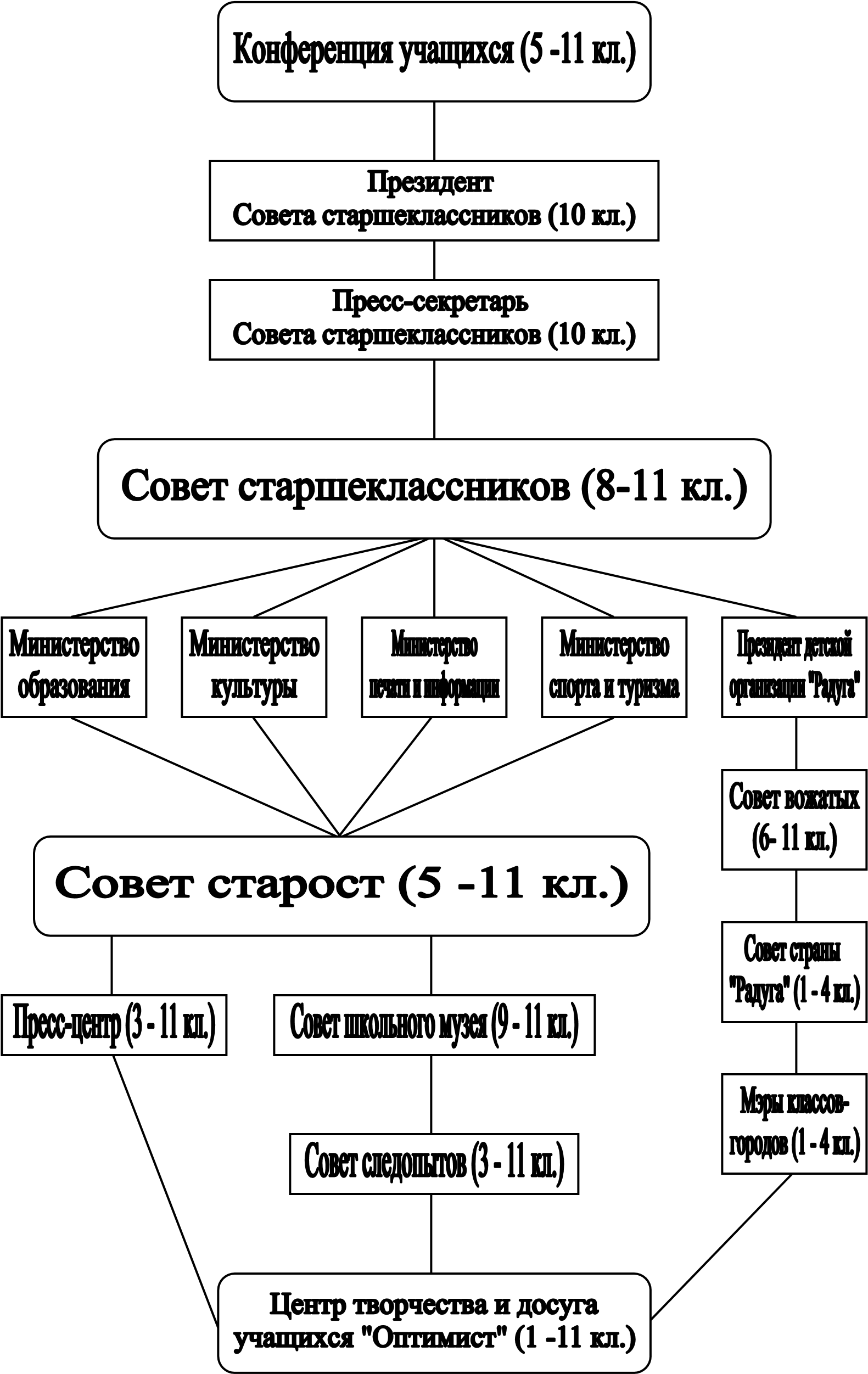 3.6. Модуль «РДШ». 1. Деятельность школьного отделения РДШ направлена на воспитание подрастающего поколения, развитие детей на основе их интересов и потребностей, а также организацию досуга и занятости школьников. Участником школьного отделения РДШ может стать любой школьник старше 8 лет. Дети и родители самостоятельно принимают решение об участии в проектах РДШ. РДШ развивает социальную направленность личности обучающегося, привлекает школьников к различным видам активности, формирует благоприятный микроклимат для детей в школе, семье, ближайшем социальном окружении. Воспитание в РДШ осуществляется через направления:  Личностное развитие – участие в городских, региональных или российских творческих конкурсах: рисунка, вокала, ораторского мастерства, дающих детям возможность получить важный для их личностного развития опыт деятельности, направленной на помощь другим людям, своей школе, обществу в целом; развить в себе такие качества как забота, уважение, умение сопереживать, умение общаться, слушать и слышать других; на популяризацию профессий направлены уроки «ПроеКТОрия»; любовь к здоровому образу жизни прививается на соревнованиях «Веселые старты», ГТО;  Гражданская активность - волонтеры участвуют в мероприятиях, посвященных Победе и другим событиям, отправляются в социальные и экологические рейды и десанты; оказывают посильную помощь пожилым людям; осуществляют совместную работу с учреждениями социальной сферы (проведение культурно-просветительских и развлекательных мероприятий для посетителей этих учреждений, помощь в благоустройстве территории данных учреждений и т.п.), дающих ребенку возможность получить социально значимый опыт гражданского поведения.  Военно-патриотическое направление – деятельность отрядов Юнармии, юных инспекторов правил дорожного движения (ЮИДПДД), дружина юных пожарных (ДЮП)  и т.д. Информационно-медийное направление - объединяет ребят, участвующих в работе школьных редакций, детского радио; создании и поддержке интернет-странички школы и РДШ в соцсетях, организации деятельности школьного пресс-центра, в рамках Всероссийской медиа-школы они учатся писать статьи, собирать фотоматериалы, вести блоги и сообщества в соцсетях.  Основными формами деятельности членов РДШ являются:  участие в днях единых действий (ДЕД) и в совместных социально значимых мероприятиях;  коллективно-творческая деятельность, забота о старших и младших; информационно-просветительские мероприятия;  разработка и поддержка инициативных проектов обучающихся;   организация наставничества «Дети обучают детей» и др. 3.7. Модуль «Профориентация» Совместная деятельность педагогов и школьников по направлению «профориентация» включает в себя профессиональное просвещение школьников; диагностику и консультирование по проблемам профориентации, организацию профессиональных проб школьников. Задача совместной деятельности педагога и ребенка - подготовить школьника к осознанному выбору своей будущей профессиональной деятельности. Создавая профориентационно значимые проблемные ситуации, формирующие готовность школьника к выбору, педагог актуализирует его профессиональное самоопределение, позитивный взгляд на труд в постиндустриальном мире, охватывающий не только профессиональную, но и внепрофессиональную составляющие такой деятельности. Эта работа осуществляется через: циклы профориентационных часов общения, направленных на подготовку школьника к осознанному планированию и реализации своего профессионального будущего; профориентационные игры: симуляции, деловые игры, квесты, решение кейсов (ситуаций, в которых необходимо принять решение, занять определенную позицию), расширяющие знания школьников о типах профессий, о способах выбора профессий, о достоинствах и недостатках той или иной интересной школьникам профессиональной деятельности; экскурсии на предприятия города, дающие школьникам начальные представления о существующих профессиях и условиях работы людей, представляющих эти профессии; посещение профориентационных выставок, ярмарок профессий, тематических профориентационных парков, профориентационных лагерей, дней открытых дверей в средних специальных учебных заведениях и вузах; совместное с педагогами изучение интернет ресурсов, посвященных выбору профессий, прохождение профориентационного онлайн-тестирования, прохождение онлайн курсов по интересующим профессиям и направлениям образования; участие в работе всероссийских профориентационных проектов, созданных в сети интернет: просмотр лекций, решение учебно-тренировочных задач, участие в мастер классах, посещение открытых уроков– онлайн - уроки финансовой грамотности (регистрация пользователей на платформе проекта «Билет в будущее»-8-9 классы; тестирование на платформе проекта «Билет в будущее», Всероссийские открытые уроки на портале «ПроеКТОриЯ» -8-9 классы); индивидуальные консультации психолога для школьников и их родителей по вопросам склонностей, способностей, дарований и иных индивидуальных особенностей детей, которые могут иметь значение в процессе выбора ими профессии; освоение школьниками основ профессии в рамках различных курсов по выбору, включенных в основную образовательную программу школы, или в рамках курсов дополнительного образования. 3.8. Модуль «Работа с родителями» Работа с родителями или законными представителями школьников осуществляется для более эффективного достижения цели воспитания, которое обеспечивается согласованием позиций семьи и школы в данном вопросе. Работа с родителями или законными представителями школьников осуществляется в рамках следующих видов и форм деятельности: На групповом уровне: Общешкольный родительский собрание, Управляющий совет школы, участвующие в управлении образовательной организацией и решении вопросов воспитания и социализации их детей; семейные клубы, предоставляющие родителям, педагогам и детям площадку для совместного проведения досуга и общения; родительские гостиные, на которых обсуждаются вопросы возрастных особенностей детей, формы и способы доверительного взаимодействия родителей с детьми, проводятся мастер-классы, семинары, круглые столы с приглашением специалистов; родительские дни, во время которых родители могут посещать школьные учебные и внеурочные занятия для получения представления о ходе учебно-воспитательного процесса в школе; общешкольные родительские собрания, происходящие в режиме обсуждения наиболее острых проблем обучения и воспитания школьников; семейный всеобуч, на котором родители могли бы получать ценные рекомендации и советы от профессиональных психологов, врачей, социальных работников и обмениваться собственным творческим опытом и находками в деле воспитания детей; социальные сети и чаты, в которых обсуждаются интересующие родителей вопросы, а также осуществляются виртуальные консультации психологов и педагогов. На индивидуальном уровне: работа специалистов по запросу родителей для решения острых конфликтных ситуаций; участие родителей в педагогических консилиумах, собираемых в случае возникновения острых проблем, связанных с обучением и воспитанием конкретного ребенка; помощь со стороны родителей в подготовке и проведении общешкольных и внутриклассных мероприятий воспитательной направленности; индивидуальное консультирование с целью координации воспитательных усилий педагогов и родителей. • РАЗДЕЛ 4.ОСНОВНЫЕ НАПРАВЛЕНИЯ САМОАНАЛИЗА ВОСПИТАТЕЛЬНОЙ РАБОТЫСамоанализ организуемой в школе воспитательной работы осуществляется по выбранным самой школой направлениям и проводится с целью выявления основных проблем школьного воспитания и последующего их решения. Самоанализ осуществляется ежегодно силами самой образовательной организации с привлечением (при необходимости и по самостоятельному решению администрации образовательной организации) внешних экспертов. Основными принципами, на основе которых осуществляется самоанализ воспитательной работы в школе, являются: принцип гуманистической направленности осуществляемого анализа, ориентирующий экспертов на уважительное отношение как к воспитанникам, так и к педагогам, реализующим воспитательный процесс; принцип приоритета анализа сущностных сторон воспитания, ориентирующий экспертов на изучение не количественных его показателей, а качественных - таких как содержание и разнообразие деятельности, характер общения и отношений между школьниками и педагогами; принцип развивающего характера осуществляемого анализа, ориентирующий экспертов на использование его результатов для совершенствования воспитательной деятельности педагогов:  грамотной постановки ими цели и задач воспитания, умелого планирования своей воспитательной работы, адекватного подбора видов, форм и содержания их совместной с детьми деятельности; принцип разделенной ответственности за результаты личностного развития школьников, ориентирующий экспертов на понимание того, что личностное развитие школьников - это результат как социального воспитания (в котором школа участвует наряду с другими социальными институтами), так и стихийной социализации, и саморазвития детей. Основными направлениями анализа организуемого в школе воспитательного процесса могут быть следующие 	1. 	 Результаты воспитания, социализации и саморазвития школьников. Критерием, на основе которого осуществляется данный анализ, является динамика личностного развития школьников каждого класса. Осуществляется анализ классными руководителями совместно с заместителем директора по воспитательной работе с последующим обсуждением его результатов на заседании методического объединения классных руководителей или педагогическом совете школы. Способом получения информации о результатах воспитания, социализации и саморазвития школьников является педагогическое наблюдение. Внимание педагогов сосредотачивается на следующих вопросах: какие прежде существовавшие проблемы личностного развития школьников удалось решить за минувший учебный год; какие проблемы решить не удалось и почему; какие новые проблемы появились, над чем далее предстоит работать педагогическому коллективу. 2.  Состояние организуемой в школе совместной деятельности детей и взрослых. Критерием, на основе которого осуществляется данный анализ, является наличие в школе интересной, событийно насыщенной и личностно развивающей совместной деятельности детей и взрослых. Осуществляется анализ заместителем директора по воспитательной работе, классными руководителями, активом старшеклассников и родителями, хорошо знакомыми с деятельностью школы. Способами получения информации о состоянии организуемой в школе совместной деятельности детей и взрослых могут быть беседы со школьниками и их родителями, педагогами, лидерами ученического самоуправления, при необходимости - их анкетирование. Полученные результаты обсуждаются на заседании методического объединения классных руководителей или педагогическом совете школы. Внимание при этом сосредотачивается на вопросах, связанных с: качеством проводимых общешкольных ключевых дел; качеством совместной деятельности классных руководителей и их классов; качеством организуемой в школе внеурочной деятельности; качеством реализации личностно развивающего потенциала школьных уроков; качеством существующего в школе ученического самоуправления; качеством проводимых мероприятий (ДЕД, КТД и т.д.) в рамках РДШ; -  качеством профориентационной работы школы; -  качеством взаимодействия школы и семей школьников. Итогом самоанализа организуемой в школе воспитательной работы является перечень выявленных проблем, над которыми предстоит работать педагогическому коллективу, и проект направленных на это управленческих решений. Оценка эффективности воспитательного процесса определяется методиками педагогической диагностики. Диагностика воспитательной деятельности представляет собой оценочную процедуру, направленную на выявление уровня воспитанности учащегося и развития детского коллектива. Методы диагностики позволяют прогнозировать пути и средства оптимального построения процесса воспитания. Для изучения, анализа и оценки перечисленных результатов разработан диагностико-аналитический инструментарий. Он включает в себя представленные в таблице критерии и методики оценочно-аналитической деятельности:  Показатели качества реализации Программы воспитания по модулям: РАЗДЕЛ 5. ПРИЛОЖЕНИЕКАЛЕНДАРНЫЙ ПЛАН ВОСПИТАТЕЛЬНОЙ РАБОТЫНА 2021-2022 УЧЕБНЫЙ ГОД1 – 4 классы.Корректировка календарного плана воспитательной работы возможно с учетом текущих приказов, постановлений, писем, распоряжений Министерства просвещения РФ 47 48 СОГЛАСОВАНО
педагогическим советом
МКОУ «Центр образования им. А.И. Раскопенского» п. Кульдур
(протокол от __________________)УТВЕРЖДЕНО
 приказом  МКОУ «Центр образования им. А.И. Раскопенского» п. Кульдур 
 от ______________________________ Директор  МКОУ «Центр образования им. А.И. Раскопенского» п. Кульдур                      ______________________И.Э.Фраш3.1.  Качество проводимых общешкольных ключевых дел  Анализ динамики результатов анкетирования участников  Заместитель директора3.2. Качество совместной деятельности классных руководителей и их классов  Анализ динамики отзывов родителей (письменных)  Классный руководитель  3.3. Качество организуемой в школе внеурочной деятельности  Анализ динамики результатов внеурочной деятельности (творческие отчеты)  Заместитель директора по ВР 3.4. Качество реализации личностно развивающего потенциала школьных уроков  Анализ динамики результатов поведения и активности учащихся на уроках (справка) Заместитель директора по УВР, ВР 3.5. Качество существующего в школе детского самоуправления  Анализ динамики продуктивной активности обучающихся в жизнедеятельности класса (школы)  Классный руководитель  3.6. Качество проводимых мероприятий (ДЕД, КТД и т.д.) в рамках РДШ Мониторинг участия (справка) Заместитель директора по ВР3.7. Качество профориентационной работы школы Мониторинг участия Заместитель директора по ВР 3.8. Качество взаимодействия школы и семей обучающихся Анализ динамики охвата детей/родителей и результативности проведенных совместных мероприятий Классный руководитель 3.8. Качество воспитательной работы классных руководителей Динамика показателей отчета классного руководителя по установленной форме (Мониторинг) Заместитель директора, классные руководители 3.1. Модуль Ключевые общешкольные дела 3.1. Модуль Ключевые общешкольные дела 3.1. Модуль Ключевые общешкольные дела 3.1. Модуль Ключевые общешкольные дела 3.1. Модуль Ключевые общешкольные дела №п/п Содержание Сроки  Сроки  Ответственные  Отметки о выполнении Сентябрь 2021 г. – Месячник безопасности детей. Сентябрь 2021 г. – Месячник безопасности детей. Сентябрь 2021 г. – Месячник безопасности детей. Сентябрь 2021 г. – Месячник безопасности детей. Сентябрь 2021 г. – Месячник безопасности детей. 1.  Праздничное украшение кабинетов, окон кабинета к 1 сентября Кл. руководители 1-11 кл 2.  Торжественная линейка «Первый звонок» 01.09. 01.09. Зам директора по ВРкл.руководители 1-11 кл 3.  День солидарности в борьбе с терроризмом» с демонстрацией презентаций и видеофильмов 03.09. 03.09. Кл. руководители 1-11 кл 4.  Праздничное украшение кабинетов, окон кабинета 4 неделя 4 неделя Кл. руководители 1-11 кл Октябрь 2021 г. – месячник экологических знаний и Пожилого человека. КАНИКУЛЫ – с ____.10.2021 г. по _____.11.2021 г. Октябрь 2021 г. – месячник экологических знаний и Пожилого человека. КАНИКУЛЫ – с ____.10.2021 г. по _____.11.2021 г. Октябрь 2021 г. – месячник экологических знаний и Пожилого человека. КАНИКУЛЫ – с ____.10.2021 г. по _____.11.2021 г. Октябрь 2021 г. – месячник экологических знаний и Пожилого человека. КАНИКУЛЫ – с ____.10.2021 г. по _____.11.2021 г. Октябрь 2021 г. – месячник экологических знаний и Пожилого человека. КАНИКУЛЫ – с ____.10.2021 г. по _____.11.2021 г. 1.  КТД «День учителя» Классные концерты, посвящённые Дню УЧИТЕЛЯ! КТД «Поздравление» учителей ветеранов педагогического труда До 05.10 До 05.10 Кл. руководители 1-11 кл. 2.  День рождения музея! (23 года). КТД «Подарок музею» 29.10. До 25.10 29.10. До 25.10 Кл. руководители  1-11 кл. 3.  Экологическая акция «Посади дерево» (Фотоотчёты, статья для сайта о проделанной работе на эл. адрес Кл. руководители 1-11 кл 4.  Праздник «Посвящение в первоклассники и пешеходы» 4-ая неделя 4-ая неделя Кл. руководители Ноябрь 2021 г.- Месячник правовых знаний.  20.11. - Всероссийский день правовой помощи детям. День матери – 28.11. Ноябрь 2021 г.- Месячник правовых знаний.  20.11. - Всероссийский день правовой помощи детям. День матери – 28.11. Ноябрь 2021 г.- Месячник правовых знаний.  20.11. - Всероссийский день правовой помощи детям. День матери – 28.11. Ноябрь 2021 г.- Месячник правовых знаний.  20.11. - Всероссийский день правовой помощи детям. День матери – 28.11. Ноябрь 2021 г.- Месячник правовых знаний.  20.11. - Всероссийский день правовой помощи детям. День матери – 28.11. 1.  День матери в России День матери в России 28.11 кл. руководители  1-11 кл. 2.  День Толерантности  День Толерантности  (16.11) кл. руководители  1-11 кл. 3.  Декада против жестокого обращения и суицида.  Классные часы «Вся правда о суициде» Декада против жестокого обращения и суицида.  Классные часы «Вся правда о суициде» 19 - 28 ноября  кл. руководители  1-11 кл. Декабрь 2021 г.- продолжение месячника правовых знаний,  «В мастерской у Деда Мороза» Декабрь 2021 г.- продолжение месячника правовых знаний,  «В мастерской у Деда Мороза» Декабрь 2021 г.- продолжение месячника правовых знаний,  «В мастерской у Деда Мороза» Декабрь 2021 г.- продолжение месячника правовых знаний,  «В мастерской у Деда Мороза» Декабрь 2021 г.- продолжение месячника правовых знаний,  «В мастерской у Деда Мороза» 1.  Международный день инвалидов 03.12 03.12 кл. руководители  1-11 кл. 2.  День неизвестного солдата 03.12 03.12 Классные руководители 1-11 кл. 3.  День Героев Отечества 09.12 Классные руководители 1-11 кл. 4.  День Конституции 09.12  Зам директора по ВР5.  КТД «В мастерской у Деда Мороза» В течение месяца Классные руководители 1-11 кл. 6.  Строительство снежного городка на территории школы 22-25.12. Классные руководители 1-11 кл. 7.  Новогодние праздники в классах Классные руководители 1-11 кл. Январь, февраль 2022 г. - Месячник военно-патриотического воспитания молодёжи. (25.01. - 23.02.) Месячник Молодого избирателя. Январь, февраль 2022 г. - Месячник военно-патриотического воспитания молодёжи. (25.01. - 23.02.) Месячник Молодого избирателя. Январь, февраль 2022 г. - Месячник военно-патриотического воспитания молодёжи. (25.01. - 23.02.) Месячник Молодого избирателя. Январь, февраль 2022 г. - Месячник военно-патриотического воспитания молодёжи. (25.01. - 23.02.) Месячник Молодого избирателя. Январь, февраль 2022 г. - Месячник военно-патриотического воспитания молодёжи. (25.01. - 23.02.) Месячник Молодого избирателя. 1.  Час памяти «Блокада Ленинграда» 27.01 Классные руководители 1-11 кл. Учителя истории 2.  День РОССИЙСКОЙ НАУКИ 08.02 Классные руководители 1-11 кл. Учителя предметники 3.  Акция «Дарите книги с любовью» 14.02 Классные руководители 1-11 кл. Педагог  библиотекарь 4.  День памяти о россиянах, исполнявших служебный долг за пределами Отечества. 15.02 Кл.руководители 1-11 кл. 5.  Прощание с букварем «Мой первый учебник, мой верный помощник и друг». Кл.руководители 1-4 кл. 6.  Фестиваль военно-патриотической песни 2-3 недели февраля Классные руководители 1-11 кл. 7.  КТД «Поздравление ветеранов» 23.02. Классные руководители 1-11 кл. Март 2022 г. - месячник профориентации КАНИКУЛЫ – с ____.03.2022 г. по _____.03.2022 г. Март 2022 г. - месячник профориентации КАНИКУЛЫ – с ____.03.2022 г. по _____.03.2022 г. Март 2022 г. - месячник профориентации КАНИКУЛЫ – с ____.03.2022 г. по _____.03.2022 г. Март 2022 г. - месячник профориентации КАНИКУЛЫ – с ____.03.2022 г. по _____.03.2022 г. Март 2022 г. - месячник профориентации КАНИКУЛЫ – с ____.03.2022 г. по _____.03.2022 г. 1.  КТД «Поздравление ветеранов» 08.03. Классные руководители 1-11 кл. 2.  Всемирный День воды 22.03 Классные руководители 1-11 кл. Апрель 2022 г. - Месячник Здорового Образа Жизни.  Месячник санитарной очистки. День космонавтики. «Весенняя неделя добра» Апрель 2022 г. - Месячник Здорового Образа Жизни.  Месячник санитарной очистки. День космонавтики. «Весенняя неделя добра» Апрель 2022 г. - Месячник Здорового Образа Жизни.  Месячник санитарной очистки. День космонавтики. «Весенняя неделя добра» Апрель 2022 г. - Месячник Здорового Образа Жизни.  Месячник санитарной очистки. День космонавтики. «Весенняя неделя добра» Апрель 2022 г. - Месячник Здорового Образа Жизни.  Месячник санитарной очистки. День космонавтики. «Весенняя неделя добра» 1.  Акция «Зеленый росток». Посадка семян цветов в классах для школьных клумб Классные руководители 1-11 кл. 2.  День космонавтики: конкурс рисунков 1 неделя Классные руководители 1-4  кл. 3.  Международный день памятников и исторических мест. Виртуальные экскурсии «Я камнем стал, но я живу»  18.04 Кл.руководители 1-11 кл. 4.  Всемирный День Земли 22.04 Классные руководители 1-11 кл. 5.  Акция «Окна ПОБЕДЫ» 25.04  10.05 Классные руководители 1-11 кл. 6.  Акция «Открытка для ветерана». 4 неделя Кл.руководители 1-11 кл. 7.  Май 2022 г. – 77 годовщина ВЕЛИКОЙ ПОБЕДЫ «До свидания, школа! Здравствуй, лето!» Май 2022 г. – 77 годовщина ВЕЛИКОЙ ПОБЕДЫ «До свидания, школа! Здравствуй, лето!» Май 2022 г. – 77 годовщина ВЕЛИКОЙ ПОБЕДЫ «До свидания, школа! Здравствуй, лето!» Май 2022 г. – 77 годовщина ВЕЛИКОЙ ПОБЕДЫ «До свидания, школа! Здравствуй, лето!» Май 2022 г. – 77 годовщина ВЕЛИКОЙ ПОБЕДЫ «До свидания, школа! Здравствуй, лето!» 1.  Всероссийская акция: «Георгиевская ленточка» 01.05 – 09.05 Классные руководители 1-11 кл. 2.  Торжественная линейка «Последний звонок – 11 класс» 4 неделя Классные руководители 1,10,11 кл. 3.  Торжественная линейка «До свидания, начальная школа!» 31.05. Классные руководители  4 ых кл. Июнь 2022 г. Июнь 2022 г. Июнь 2022 г. Июнь 2022 г. Июнь 2022 г. 1.  Праздник, посвященный Дню защиты детей 01.06 Начальник лагеря                     «Мы маленькие дети» «Улыбка» 1.  Праздник, посвященный Дню защиты детей 01.06 Начальник лагеря                     «Мы маленькие дети» «Улыбка» 1.  Праздник, посвященный Дню защиты детей 01.06 Начальник лагеря                     «Мы маленькие дети» «Улыбка» 1.  Праздник, посвященный Дню защиты детей 01.06 Начальник лагеря                     «Мы маленькие дети» «Улыбка» 1.  Праздник, посвященный Дню защиты детей 01.06 Начальник лагеря                     «Мы маленькие дети» «Улыбка» 3.2. Модуль Классное руководство 3.2. Модуль Классное руководство 3.2. Модуль Классное руководство 3.2. Модуль Классное руководство 3.2. Модуль Классное руководство №п/п Содержание Сроки  Ответственные  Отметки о выполнении Сентябрь 2021 г. – Месячник безопасности детей. Сентябрь 2021 г. – Месячник безопасности детей. Сентябрь 2021 г. – Месячник безопасности детей. Сентябрь 2021 г. – Месячник безопасности детей. Сентябрь 2021 г. – Месячник безопасности детей. 1.  Составление планов ВР, соц.паспорта 1 неделя Кл .руководители1-11 кл 	2. 	 Комплектование факультативов, кружков, секций, объединений, спец. групп) Утверждение списков учащихся для занятий в кружках, секциях и т.д. (с допуском медработника) До 29.09 Кл. руководители 1-11 кл. Руководители кружков 	3. 	 Определение уровня воспитанности и социализации учащихся До 29.09 Кл.руководители 1-11 кл 	4. 	 Классные часы на тему: «Правила поведения в ОУ; Устав ОУ»; «Навыки жизнестойкости учащихся» «Давайте жить дружно» «Профилактика правонарушений и преступлений» «Выполнение закона о комендантском часе для подростков» Кл.руководители 1-11 кл. 	5. 	 Классные часы с соц. педагогом По заявкам Кл.руководители 1-11 кл. Соц.педагог 	6. 	 Мероприятия месячников безопасности и гражданской защиты детей (по профилактике ДДТТ, пожарной безопасности, экстремизма, разработка  схемы-маршрута «Дом-школа-дом») В течение месяца Классные руководители 1-5 кл. 	7. 	 Учебно- тренировочная эвакуация из школы Классные руководители 1-11 кл. 	8. 	 Анализ детского травматизма на дорогах, меры по улучшению работы по изучению ПДД1 раз в четверть Классные руководители 1-11 кл. 	9. 	 День Интернета в России. Тест Единого урока по безопасности в сети Интернет (единыйурок.дети);  30.09 Классные руководители 1-11 кл. 	10. 	 Октябрь 2021 г. – месячник экологических знаний и Пожилого человека. КАНИКУЛЫ – с ____.10.2021 г. по _____.11.2021 г. Октябрь 2021 г. – месячник экологических знаний и Пожилого человека. КАНИКУЛЫ – с ____.10.2021 г. по _____.11.2021 г. Октябрь 2021 г. – месячник экологических знаний и Пожилого человека. КАНИКУЛЫ – с ____.10.2021 г. по _____.11.2021 г. Октябрь 2021 г. – месячник экологических знаний и Пожилого человека. КАНИКУЛЫ – с ____.10.2021 г. по _____.11.2021 г. Октябрь 2021 г. – месячник экологических знаний и Пожилого человека. КАНИКУЛЫ – с ____.10.2021 г. по _____.11.2021 г. 1.  Оказание помощи своим бабушкам и дедушкам. Акция «Забота». Классные часы. (Фотоотчёты, статья для сайта о проделанной работе на эл.адрес 01.10. Кл.руководители 1-11 кл. 2.  Праздник осени. Конкурс поделок из природного материала 2 неделя Кл.руководители 1-11 кл. 3.  Классные часы с соц. педагогом По заявкам Кл.руководители 1-11 кл. Соц.педагог 4.  Проведение классных часов по теме «Пожарная безопасность» «Ответственность несовершеннолетних за умышленные поджоги» «Ещё раз о правилах поведения на природе» Классные руководители 1-11 кл. 5.  Экологический десант по уборке территории школы и красных линий «Мой город без экологических проблем» Инструктаж с учащимися по ПБ, ПДД, ПП перед уборкой территории. (Фотоотчёты, статья для сайта о проделанной работе на эл.адрес В течение месяца Классные руководители 1-11 кл. 6.  Отчёт по внеурочной занятости учащихся до 22.10 Кл.руководители 1-11 кл 7.  Беседы на классных часах: «Профилактика правонарушений и преступлений» «Выполнение закона о комендантском часе для подростков» перед уходом на осенние каникулы. до 22.10 Кл.руководители 1-11 кл. 8.  Инструктаж с учащимися по ПБ, ПДД, ПП в дни, осенних каникул До 22.10. Кл.руководители 1-11 кл. 9.  Организация осенних каникул (___.10.2021 г. по ____.11.2021 г.) (Мероприятия на каникулах с классом) до 15.10. Кл.руководители 1-11 кл. 10Посещение музеев, театров, выставок  В течение года Классные руководители 1-11 кл. Ноябрь 2021 г.- Месячник правовых знаний.  20.11. - Всероссийский день правовой помощи детям. День матери – 28.11. Ноябрь 2021 г.- Месячник правовых знаний.  20.11. - Всероссийский день правовой помощи детям. День матери – 28.11. Ноябрь 2021 г.- Месячник правовых знаний.  20.11. - Всероссийский день правовой помощи детям. День матери – 28.11. Ноябрь 2021 г.- Месячник правовых знаний.  20.11. - Всероссийский день правовой помощи детям. День матери – 28.11. Ноябрь 2021 г.- Месячник правовых знаний.  20.11. - Всероссийский день правовой помощи детям. День матери – 28.11. 	1. 	 Проведение тематических классных часов по правовому просвещению и профилактике правонарушений среди несовершеннолетних:  В течение года Кл.руководители, 1-11 кл.  	2. 	 Беседы, пятиминутки, классные часы по профилактике правонарушений В течение месяца Кл.руководители 1-11 кл. 	3. 	 Профилактические беседы с обучающимися, состоящими на разных видах учёта В течение года Кл.руководители 1-11 кл. Социальный педагог 	4. 	 Сбор информации по обновлению банка данных: КДН, ВШУ, «группы «риска» 1 неделя Кл.руководители 1-11 кл. Соц.педагог 	5. 	 Встреча с участковым инспектором «Проступок и правонарушение По мере необход имости Кл.руководители 1-11 кл. Соц.педагог 	6. 	 Беседы на классных часах «Профилактика правонарушений и преступлений» «Выполнение закона о комендантском часе для подростков». В течение года Кл.руководители 1-11 кл. Соц.педагог 	7. 	 Классные часы с психологом По мере необход имости Кл.руководители 1-11 кл. Педагог-психолог 	8. 	 Классные часы с соц. педагогом По мере необход имости Кл.руководители 1-11 кл. Социальный педагог 	9. 	 Сбор данных о внеурочной занятости учащихся Ноябрь  Кл.руководители 1-11 кл. 	10. 	 Ознакомление учащихся школы с уголовной ответственностью несовершеннолетних ноябрь Учителя обществознания 7-11 классы 	11. 	 Посещение музеев, театров, выставок  В течение года Классные руководители 1-11 кл. Декабрь 2021 г.- продолжение месячника правовых знаний,  «В мастерской у Деда Мороза» Декабрь 2021 г.- продолжение месячника правовых знаний,  «В мастерской у Деда Мороза» Декабрь 2021 г.- продолжение месячника правовых знаний,  «В мастерской у Деда Мороза» Декабрь 2021 г.- продолжение месячника правовых знаний,  «В мастерской у Деда Мороза» Декабрь 2021 г.- продолжение месячника правовых знаний,  «В мастерской у Деда Мороза» 1.  Классные часы с соц. педагогом По мере необход имости Кл.руководители 1-11 кл. Социальный педагог 2.  Оформление классов, фойе 1 этажа, украшение окон к Новому году 3 неделя Кл.руководители 1-11 кл. 3.  Организация работы школы на зимних каникулах __.12.2021 г. по __.01.2022 г. (Мероприятия на каникулах с классом) До 13.12. Кл.руководители 1-11 кл.  4.  Проведение классных часов по теме «Пожарная безопасность на новогодних праздниках», «Пиротехника и последствия шалости с пиротехникой». 21-25.12. Кл.руководители 1-11 кл.  5.  Инструктаж с учащимися по ПБ, ПДД, ПП на новогодних праздниках и перед новогодними праздниками, каникулами До 23.12 Кл.руководители 1-11 кл. ИнспекторПДН 6.  Учебно-тренировочная эвакуация учащихся из актового зала 2 неделя Администрация, Кл.руководители 1-11 кл. 7.Беседы на классных часах «Профилактика правонарушений и преступлений» «Выполнение закона о комендантском часе для подростков» перед уходом на зимние каникулы. До 23.12 Кл.руководители 1-11 кл. Социальный педагог 8.Посещение музеев, театров, выставок  В течение года Классные руководители 1-11 кл. Январь, февраль 2022 г. - Месячник военно-патриотического воспитания молодёжи. (25.01. - 23.02.) Месячник Молодого избирателя. Месячник военно-патриотического воспитания молодёжи. Январь, февраль 2022 г. - Месячник военно-патриотического воспитания молодёжи. (25.01. - 23.02.) Месячник Молодого избирателя. Месячник военно-патриотического воспитания молодёжи. Январь, февраль 2022 г. - Месячник военно-патриотического воспитания молодёжи. (25.01. - 23.02.) Месячник Молодого избирателя. Месячник военно-патриотического воспитания молодёжи. Январь, февраль 2022 г. - Месячник военно-патриотического воспитания молодёжи. (25.01. - 23.02.) Месячник Молодого избирателя. Месячник военно-патриотического воспитания молодёжи. Январь, февраль 2022 г. - Месячник военно-патриотического воспитания молодёжи. (25.01. - 23.02.) Месячник Молодого избирателя. Месячник военно-патриотического воспитания молодёжи. 1.  Уточнение списков кружков, секций, объединений. (сдать отчет по внеурочной занятости на 2 полугодие) До 30.01. Кл.руководители 1-11 кл.  2.  Проведение тематических занятий, бесед, информационных часов, уроков гражданственности «Твой выбор – твоё будущее». «Политика и молодежь» «Подросток как гражданин» «Конституция- основной закон» (для молодых избирателей) «Будущее России в твоих руках» «Будущее моей страны – мое будущее» «Вместе строим будущее» «Что значит быть гражданином?», «Гражданин отечества - это…»Кл.руководители 1-11 кл.  3.  Классные часы с психологом По мере необход имости Кл.руководители 1-11 кл. Педагог-психолог 4.  Классные часы с соц. педагогом По мере необход имости Кл.руководители 1-11 кл. Социальный педагог 5.  Конкурс рисунков, плакатов ко Дню защитника Отечества «Сыны Отечества!» Кл.руководители 1-7 кл 6.  Март 2022 г. - месячник профориентации КАНИКУЛЫ – с ____.03.2022 г. по _____.03.2022 г. Март 2022 г. - месячник профориентации КАНИКУЛЫ – с ____.03.2022 г. по _____.03.2022 г. Март 2022 г. - месячник профориентации КАНИКУЛЫ – с ____.03.2022 г. по _____.03.2022 г. Март 2022 г. - месячник профориентации КАНИКУЛЫ – с ____.03.2022 г. по _____.03.2022 г. Март 2022 г. - месячник профориентации КАНИКУЛЫ – с ____.03.2022 г. по _____.03.2022 г. 1.  Классный час «Профессия моих родителей» По плану класса Кл.руководители 1-11 кл. 2.  Классные часы с психологом По мере необход имости Кл.руководители 1-11 кл. Педагог-психолог 3.  Классные часы с соц. педагогом По мере необход имости Кл.руководители 1-11 кл. Социальный педагог 4.  Инструктаж с учащимися по ПБ, ПДД, ПП перед каникулами До 20.03. Кл.руководители 1-11 кл. 5.  Беседы на классных часах «Профилактика правонарушений и преступлений» «Выполнение закона о комендантском часе для подростков» перед уходом на весенние каникулы.Кл.руководители 1-11 кл. 6Организация работы школы на весенних каникулах (22.03.22 г. – 31.03.22 г.) (Мероприятия на каникулах с классом) До 10.03. Кл.руководители 1-11 кл. Апрель 2022 г. - Месячник Здорового Образа Жизни.  Месячник санитарной очистки. День космонавтики. «Весенняя неделя добра» Апрель 2022 г. - Месячник Здорового Образа Жизни.  Месячник санитарной очистки. День космонавтики. «Весенняя неделя добра» Апрель 2022 г. - Месячник Здорового Образа Жизни.  Месячник санитарной очистки. День космонавтики. «Весенняя неделя добра» Апрель 2022 г. - Месячник Здорового Образа Жизни.  Месячник санитарной очистки. День космонавтики. «Весенняя неделя добра» Апрель 2022 г. - Месячник Здорового Образа Жизни.  Месячник санитарной очистки. День космонавтики. «Весенняя неделя добра» 1.  Организация мероприятий «Весенней недели добра» Кл.руководители 1-11 кл.  2.  Инструктаж Правила поведения во время весеннего половодья Меры безопасности на льду весной, во время паводка В течение месяца Кл.руководители 1-11 кл 3.  Классные часы с психологом По мере необход имости Кл.руководители 1-11 кл. Педагог-психолог 4.  Классные часы с соц. педагогом По мере необход имости Кл.руководители 1-11 кл. Социальный педагог 5.  Проведение бесед и тематических классных часов по формированию здорового образа жизни: Без вредных привычек Курить не модно Разумное распределение времени Жить без этого можно Правильное питание О вреде курения, алкоголя, наркомании Если хочешь быть здоровым В течение месяца Кл. руководители 1-11 кл. 6.  Встречи-беседы со специалистами по ЗОЖ В течение месяца Кл. руководители 1-11 кл. 7.  Инструктаж по ТБ -Месячник санитарной очистки В течение месяца Кл.руководители 1-11 кл. 8.  Конкурс на лучшую спортивную зарядку «Спортивный драйв»; В течение месяца Кл.руководители 1-2 кл. 9.  Весёлые старты В течение месяца Кл. руководители 3-4 кл. Учителя физкультуры 10.  Дружеские встречи по баскетболу В течение месяца Кл. руководители 9-11 кл. Учителя физкультуры 11.  День пожарной охраны. Инструктаж по палу сухой травы. 30.04 Кл. руководители 1-11 кл. 12.  Экологический десант по уборке территории школы и красных линий «Мой город без экологических проблем» Инструктаж с учащимися по ПБ, ПДД, ПП перед уборкой территории. В течение месяца Классные руководители 1-11 кл. Май 2022 г. – 77 годовщина ВЕЛИКОЙ ПОБЕДЫ Май 2022 г. – 77 годовщина ВЕЛИКОЙ ПОБЕДЫ Май 2022 г. – 77 годовщина ВЕЛИКОЙ ПОБЕДЫ Май 2022 г. – 77 годовщина ВЕЛИКОЙ ПОБЕДЫ Май 2022 г. – 77 годовщина ВЕЛИКОЙ ПОБЕДЫ «До свидания, школа! Здравствуй, лето!» «До свидания, школа! Здравствуй, лето!» «До свидания, школа! Здравствуй, лето!» «До свидания, школа! Здравствуй, лето!» «До свидания, школа! Здравствуй, лето!» «До свидания, школа! Здравствуй, лето!» «До свидания, школа! Здравствуй, лето!» «До свидания, школа! Здравствуй, лето!» «До свидания, школа! Здравствуй, лето!» «До свидания, школа! Здравствуй, лето!» 1.  1.  Классные часы с психологом Классные часы с психологом По мере необход имости Кл.руководители 1-11 кл. Педагог-психолог Кл.руководители 1-11 кл. Педагог-психолог Кл.руководители 1-11 кл. Педагог-психолог Кл.руководители 1-11 кл. Педагог-психолог 2.  2.  Классные часы с соц. педагогом Классные часы с соц. педагогом По мере необход имости Кл.руководители 1-11 кл. Социальный педагог Кл.руководители 1-11 кл. Социальный педагог Кл.руководители 1-11 кл. Социальный педагог Кл.руководители 1-11 кл. Социальный педагог 3.  3.  Легкоатлетический Кросс, посвященный Дню Победы; Легкоатлетический Кросс, посвященный Дню Победы; По мере необход имости Кл.руководители 1-11 кл Учителя физкультуры Кл.руководители 1-11 кл Учителя физкультуры Кл.руководители 1-11 кл Учителя физкультуры Кл.руководители 1-11 кл Учителя физкультуры 4.  4.  Проведение классных часов по теме «Пожарная безопасность в лесу и на дачных участках» Проведение классных часов по теме «Пожарная безопасность в лесу и на дачных участках» По мере необход имости Кл.руководители 1-11 кл Кл.руководители 1-11 кл Кл.руководители 1-11 кл Кл.руководители 1-11 кл 5.  5.  Беседы на классных часах «Профилактика правонарушений и преступлений» «Выполнение закона о комендантском часе для подростков» перед уходом на летние каникулы. Беседы на классных часах «Профилактика правонарушений и преступлений» «Выполнение закона о комендантском часе для подростков» перед уходом на летние каникулы. По мере необход имости Кл.руководители 1-11 кл. Кл.руководители 1-11 кл. Кл.руководители 1-11 кл. Кл.руководители 1-11 кл. 6.  6.  Инструктаж с учащимися по ПБ, ПДД, ПП перед каникулами, правила поведения «На водоёмах», «Укусы насекомых и змей Инструктаж с учащимися по ПБ, ПДД, ПП перед каникулами, правила поведения «На водоёмах», «Укусы насекомых и змей Кл.руководители 1-11 кл. Кл.руководители 1-11 кл. Кл.руководители 1-11 кл. Кл.руководители 1-11 кл. 7.  7.  Инструктаж по технике безопасности во время летних каникул Инструктаж по технике безопасности во время летних каникул Кл.руководители 1-11 кл Кл.руководители 1-11 кл Кл.руководители 1-11 кл Кл.руководители 1-11 кл Июнь,июль,август 2022 г.- Ура. У нас каникулы! Июнь,июль,август 2022 г.- Ура. У нас каникулы! Июнь,июль,август 2022 г.- Ура. У нас каникулы! Июнь,июль,август 2022 г.- Ура. У нас каникулы! Июнь,июль,август 2022 г.- Ура. У нас каникулы! Июнь,июль,август 2022 г.- Ура. У нас каникулы! Июнь,июль,август 2022 г.- Ура. У нас каникулы! Июнь,июль,август 2022 г.- Ура. У нас каникулы! Июнь,июль,август 2022 г.- Ура. У нас каникулы! Июнь,июль,август 2022 г.- Ура. У нас каникулы! 	1. 	 	1. 	 Летние каникулы, работа пришкольного лагеря «Улыбка», профильных отрядов, Праздник, посвященный Дню защиты детей «Мы маленькие дети» Летние каникулы, работа пришкольного лагеря «Улыбка», профильных отрядов, Праздник, посвященный Дню защиты детей «Мы маленькие дети» 01.06 – 21.06 Кл.руководители 1-11 кл Начальник лагеря Кл.руководители 1-11 кл Начальник лагеря Кл.руководители 1-11 кл Начальник лагеря Кл.руководители 1-11 кл Начальник лагеря 	2. 	 	2. 	 Организация летнего отдыха детей. Организация летней занятости детей и подростков Организация летнего отдыха детей. Организация летней занятости детей и подростков В течение лета Кл.руководители 1-11 кл Кл.руководители 1-11 кл Кл.руководители 1-11 кл Кл.руководители 1-11 кл 	3. 	 	3. 	 Анализ результативности воспитательной работы в школе за 2021-2022 учебный год. Составление плана работы на 2022-2023 учебный год. Составление отчета о работе школьного лагеря. Анализ результативности воспитательной работы в школе за 2021-2022 учебный год. Составление плана работы на 2022-2023 учебный год. Составление отчета о работе школьного лагеря. В течение лета Кл.руководители 1-11 кл Начальник лагеря Кл.руководители 1-11 кл Начальник лагеря Кл.руководители 1-11 кл Начальник лагеря Кл.руководители 1-11 кл Начальник лагеря 	4. 	 	4. 	 Социально-педагогическое сопровождение учащихся «группы риска» и «трудновоспитуемых подростков» (летняя занятость) 2. Оказание содействия в трудоустройстве подростков, состоящих на учете в ВШУ и ПДН. Социально-педагогическое сопровождение учащихся «группы риска» и «трудновоспитуемых подростков» (летняя занятость) 2. Оказание содействия в трудоустройстве подростков, состоящих на учете в ВШУ и ПДН. В течение лета Кл.руководители 1-11 кл Кл.руководители 1-11 кл Кл.руководители 1-11 кл Кл.руководители 1-11 кл Плюс индивидуальные планы работы классных руководителей Плюс индивидуальные планы работы классных руководителей Плюс индивидуальные планы работы классных руководителей Плюс индивидуальные планы работы классных руководителей Плюс индивидуальные планы работы классных руководителей Плюс индивидуальные планы работы классных руководителей Плюс индивидуальные планы работы классных руководителей Плюс индивидуальные планы работы классных руководителей Плюс индивидуальные планы работы классных руководителей Плюс индивидуальные планы работы классных руководителей 3.3. Модуль Курсы внеурочной деятельности 3.3. Модуль Курсы внеурочной деятельности 3.3. Модуль Курсы внеурочной деятельности 3.3. Модуль Курсы внеурочной деятельности 3.3. Модуль Курсы внеурочной деятельности 3.3. Модуль Курсы внеурочной деятельности 3.3. Модуль Курсы внеурочной деятельности 3.3. Модуль Курсы внеурочной деятельности 3.3. Модуль Курсы внеурочной деятельности 3.3. Модуль Курсы внеурочной деятельности №п/пНаправление развития личностиНаправление развития личностиРеализуемые курсы внеурочной деятельностиРеализуемые курсы внеурочной деятельностиРеализуемые курсы внеурочной деятельности12341СоциальноеСоциальное«Робототехника»«Робототехника»«Робототехника»+2СоциальноеСоциальное«Азбука юного пешехода»«Азбука юного пешехода»«Азбука юного пешехода»+3СоциальноеСоциальное«Школа добрых дел»«Школа добрых дел»«Школа добрых дел»4СоциальноеСоциальное«Маленький мастер»«Маленький мастер»«Маленький мастер»+5СоциальноеСоциальное«Ступеньки добра»«Ступеньки добра»«Ступеньки добра»+6ОбщеинтеллектуальноеОбщеинтеллектуальное«Занимательная математика»«Занимательная математика»«Занимательная математика»++++7ОбщеинтеллектуальноеОбщеинтеллектуальное«Грамотный читатель»«Грамотный читатель»«Грамотный читатель»+8«Funny English»«Funny English»«Funny English»++9Духовно –  нравственноеДуховно –  нравственное«Маленький мастер«Маленький мастер«Маленький мастер+10Духовно –  нравственноеДуховно –  нравственное«Этика«Этика«Этика+11Духовно –  нравственноеДуховно –  нравственное«Яркие краски»«Яркие краски»«Яркие краски»+12ОбщеинтеллектуальныеОбщеинтеллектуальные« Секреты речи»« Секреты речи»« Секреты речи»+13ОбщеинтеллектуальныеОбщеинтеллектуальные«Великий русский язык»«Великий русский язык»«Великий русский язык»+14ОбщеинтеллектуальныеОбщеинтеллектуальные«Математика и конструирование»«Математика и конструирование»«Математика и конструирование»+15ОбщекультурноеОбщекультурное«Зеркало» театральный кружок«Зеркало» театральный кружок«Зеркало» театральный кружок+16ОбщекультурноеОбщекультурное«Юный художник»«Юный художник»«Юный художник»+17ОбщекультурноеОбщекультурноеАнсамбль «Юность»Ансамбль «Юность»Ансамбль «Юность»++++18Спортивно –  оздоровительноеСпортивно –  оздоровительное«Подвижные игры»«Подвижные игры»«Подвижные игры»+19Спортивно –  оздоровительноеСпортивно –  оздоровительноеЗдоровейкаЗдоровейкаЗдоровейка+20Спортивно –  оздоровительноеСпортивно –  оздоровительное«Мой край»«Мой край»«Мой край»+21Спортивно –  оздоровительноеСпортивно –  оздоровительное«Я и моё  здоровье»«Я и моё  здоровье»«Я и моё  здоровье»+3.4. Модуль Школьный урок 3.4. Модуль Школьный урок 3.4. Модуль Школьный урок 3.4. Модуль Школьный урок 3.4. Модуль Школьный урок 3.4. Модуль Школьный урок Сентябрь 2021 г. – Месячник безопасности детей. Сентябрь 2021 г. – Месячник безопасности детей. Сентябрь 2021 г. – Месячник безопасности детей. Сентябрь 2021 г. – Месячник безопасности детей. Сентябрь 2021 г. – Месячник безопасности детей. Сентябрь 2021 г. – Месячник безопасности детей. №п/п Содержание Сроки  Сроки  Ответственные  Отметки о выполнении 1.  Урок Знаний 1 сентября - День знаний 01.09 01.09 Кл.руководители 1-11 кл. 2.  Музейные уроки День окончания Второй мировой войны  По плану музея По плану музея Кл. руководители 1-11 кл. 3.  Урок в библиотеке По плану библиот еки По плану библиот еки Кл. руководители 1-11 кл Педагог- библиотекарь 4.  Неделя безопасности 1 неделя 1 неделя Кл. руководители 1-11 кл 5.  Всероссийский урок МЧС урок подготовки детей к действиям в условиях различного рода экстремальных и опасных ситуаций, в том числе массового пребывания людей, адаптации после летних каникул. 01.09. 01.09. Кл. руководители 1-11 кл. учителя ОБЖ, сотрудники МЧС 6.  Уроки по Календарю знаменательных  событий  В течение года В течение года Кл. руководители 1-11 кл Октябрь 2021 г. – месячник экологических знаний и Пожилого человека. Октябрь 2021 г. – месячник экологических знаний и Пожилого человека. Октябрь 2021 г. – месячник экологических знаний и Пожилого человека. Октябрь 2021 г. – месячник экологических знаний и Пожилого человека. Октябрь 2021 г. – месячник экологических знаний и Пожилого человека. Октябрь 2021 г. – месячник экологических знаний и Пожилого человека. 1.  Всероссийский урок "Экология и энергосбережение" в рамкахВсероссийского фестиваля энергосбережения #ВместеЯрче 16.10 Кл. руководители 1-11 кл Кл. руководители 1-11 кл 2.  Всероссийский урок, приуроченный ко ДНЮ гражданской обороны РФ, с проведением тренировок по защите детей от ЧС 04.10.21 Кл. руководители 1-11 к. учителя ОБЖ, сотрудники МЧС Кл. руководители 1-11 к. учителя ОБЖ, сотрудники МЧС 3.  Музейные уроки 30 октября - Урок памяти (День памяти политических репрессий) По плану музея Кл. руководители 1-11 кл. Руководитель музея Кл. руководители 1-11 кл. Руководитель музея 4.  Урок в библиотеке Международный день школьных библиотек  четвертый понедельник октября Кл. руководители 1-11 кл. Педагог- библиотекарь Кл. руководители 1-11 кл. Педагог- библиотекарь 5.  Всероссийский урок безопасности в сети интернет Кл. руководители 1-11 кл. Кл. руководители 1-11 кл. Ноябрь 2021 г.- Месячник правовых знаний.  Ноябрь 2021 г.- Месячник правовых знаний.  Ноябрь 2021 г.- Месячник правовых знаний.  Ноябрь 2021 г.- Месячник правовых знаний.  Ноябрь 2021 г.- Месячник правовых знаний.  Ноябрь 2021 г.- Месячник правовых знаний.  1.  Музейные уроки День народного единства (4 ноября) По плану музея Кл. руководители 1-11 кл. Руководитель музея Кл. руководители 1-11 кл. Руководитель музея 2.  Урок в библиотеке 22 ноября - День словаря  По плану библиотеки Кл. руководители 1-11  Педагог- библиотекарь Кл. руководители 1-11  Педагог- библиотекарь 3.  День интернета. Всероссийский урок безопасности школьников в сети Интернет 28-30 октября  Кл. руководители 1-11  Кл. руководители 1-11  Декабрь 2021 г.- продолжение месячника правовых знаний, «В мастерской у Деда Мороза» Декабрь 2021 г.- продолжение месячника правовых знаний, «В мастерской у Деда Мороза» Декабрь 2021 г.- продолжение месячника правовых знаний, «В мастерской у Деда Мороза» Декабрь 2021 г.- продолжение месячника правовых знаний, «В мастерской у Деда Мороза» Декабрь 2021 г.- продолжение месячника правовых знаний, «В мастерской у Деда Мороза» Декабрь 2021 г.- продолжение месячника правовых знаний, «В мастерской у Деда Мороза» 1.  Музейные уроки  День неизвестного солдата День Героев Отечества День Конституции Музейные уроки  День неизвестного солдата День Героев Отечества День Конституции По плану музея Кл. руководители 1-11 кл. Руководитель музея 2.  Урок в библиотеке Урок в библиотеке По плану библиоте ки Кл. руководители 1-11 кл. Педагог- библиотекарь Январь, февраль 2022 г. - Месячник военно-патриотического воспитания молодёжи. (25.01. - 23.02.) Январь, февраль 2022 г. - Месячник военно-патриотического воспитания молодёжи. (25.01. - 23.02.) Январь, февраль 2022 г. - Месячник военно-патриотического воспитания молодёжи. (25.01. - 23.02.) Январь, февраль 2022 г. - Месячник военно-патриотического воспитания молодёжи. (25.01. - 23.02.) Январь, февраль 2022 г. - Месячник военно-патриотического воспитания молодёжи. (25.01. - 23.02.) Январь, февраль 2022 г. - Месячник военно-патриотического воспитания молодёжи. (25.01. - 23.02.) 1.  Музейные уроки «Блокада Ленинграда» По плану музея По плану музея Кл. руководители 1-11 кл. Учителя истории  2.  Урок в библиотеке По плану библио теки По плану библио теки Кл. руководители 1-11 кл. Педагог- библиотекарь 3.  Уроки мужества Кл. руководители 1-11 кл. Руководитель музея 4.  Единый урок по избирательному праву Кл. руководители 1-11 кл. Учителя истории Февраль 2022 г. - Месячник Молодого избирателя. Месячник военно-патриотического воспитания молодёжи. Февраль 2022 г. - Месячник Молодого избирателя. Месячник военно-патриотического воспитания молодёжи. Февраль 2022 г. - Месячник Молодого избирателя. Месячник военно-патриотического воспитания молодёжи. Февраль 2022 г. - Месячник Молодого избирателя. Месячник военно-патриотического воспитания молодёжи. Февраль 2022 г. - Месячник Молодого избирателя. Месячник военно-патриотического воспитания молодёжи. Февраль 2022 г. - Месячник Молодого избирателя. Месячник военно-патриотического воспитания молодёжи. 1.  Урок в библиотеке По плану библио теки По плану библио теки Кл. руководители 1-11 кл. Педагог- библиотекарь Март 2022 г. - месячник профориентации Март 2022 г. - месячник профориентации Март 2022 г. - месячник профориентации Март 2022 г. - месячник профориентации Март 2022 г. - месячник профориентации Март 2022 г. - месячник профориентации 1.  Всемирный урок безопасности (проведение тренировок по защите детей от ЧС) 01.03. 01.03. Кл. руководители 1-11 кл учителя ОБЖ, сотрудники МЧС 2.  Урок по вопросам сбережения лесов, охрана их от пожаров, бережного отношения к природе. 3 неделя 3 неделя Кл. руководители 1-11 кл сотрудники МЧС 3.  Урок здорового питания Кл. руководители 1-11 кл. 4.  Просмотр онлайн урока на сайте по бесплатной профориентации для детей «Проектория» Кл. руководители 1-11 кл. 5.  Единый урок «Россия и Крым - общая судьба»; 18.03 18.03 Кл. руководители 1-11 кл. Руководитель музея 6.  Музейные уроки По плану музея По плану музея Кл. руководители 1-11 кл. Руководитель музея 7.  Урок в библиотеке По плану библиотеки По плану библиотеки Кл. руководители 1-11 кл. Педагог- библиотекарь Апрель 2022 г. - Месячник Здорового Образа Жизни.  Месячник санитарной очистки. День космонавтики. «Весенняя неделя добра» Апрель 2022 г. - Месячник Здорового Образа Жизни.  Месячник санитарной очистки. День космонавтики. «Весенняя неделя добра» Апрель 2022 г. - Месячник Здорового Образа Жизни.  Месячник санитарной очистки. День космонавтики. «Весенняя неделя добра» Апрель 2022 г. - Месячник Здорового Образа Жизни.  Месячник санитарной очистки. День космонавтики. «Весенняя неделя добра» Апрель 2022 г. - Месячник Здорового Образа Жизни.  Месячник санитарной очистки. День космонавтики. «Весенняя неделя добра» 1.  Музейные уроки  «Знаете, каким он парнем был!» (60 лет со дня полёта Ю. А. Гагарина в космос (1961) По плану музея Кл. руководители 1-11 кл. 2.  Всероссийский урок, посвящённый Дню пожарной охраны. Вопросы безопасного отдыха детей в летний период 30.04. Кл.руководители 1-11  3.  Международный день памятников и исторических мест - «Прогулка по историческим местам» 18.04 Кл. руководители 1-11 кл. Учителя истории  4.  Урок в библиотеке По плану библиоте ки Кл. руководители 1-11 кл. Педагог- библиотекарь Май 2022 г. – 77 годовщина ВЕЛИКОЙ ПОБЕДЫ «До свидания, школа! Здравствуй, лето!» Май 2022 г. – 77 годовщина ВЕЛИКОЙ ПОБЕДЫ «До свидания, школа! Здравствуй, лето!» Май 2022 г. – 77 годовщина ВЕЛИКОЙ ПОБЕДЫ «До свидания, школа! Здравствуй, лето!» Май 2022 г. – 77 годовщина ВЕЛИКОЙ ПОБЕДЫ «До свидания, школа! Здравствуй, лето!» Май 2022 г. – 77 годовщина ВЕЛИКОЙ ПОБЕДЫ «До свидания, школа! Здравствуй, лето!» 1.  Уроки мужества 1 неделя Кл. руководители 1-11 кл. Руководитель музея 2.  Урок в библиотеке По плану библиоте ки Кл руководители 1-11 кл. Педагог- библиотекарь Плюс индивидуальные планы работы ПДН, социального педагога, педагога-психолога, педагога – библиотекаря,  учителей предметников и т.д. Плюс индивидуальные планы работы ПДН, социального педагога, педагога-психолога, педагога – библиотекаря,  учителей предметников и т.д. Плюс индивидуальные планы работы ПДН, социального педагога, педагога-психолога, педагога – библиотекаря,  учителей предметников и т.д. Плюс индивидуальные планы работы ПДН, социального педагога, педагога-психолога, педагога – библиотекаря,  учителей предметников и т.д. Плюс индивидуальные планы работы ПДН, социального педагога, педагога-психолога, педагога – библиотекаря,  учителей предметников и т.д. 3.5. Модуль Самоуправление 3.5. Модуль Самоуправление 3.5. Модуль Самоуправление 3.5. Модуль Самоуправление 3.5. Модуль Самоуправление №п/п Содержание Сроки  Ответственные  Отметки о выполнении Сентябрь 2021 г. – Месячник безопасности детей. Сентябрь 2021 г. – Месячник безопасности детей. Сентябрь 2021 г. – Месячник безопасности детей. Сентябрь 2021 г. – Месячник безопасности детей. Сентябрь 2021 г. – Месячник безопасности детей. 1.  Выборы лидеров, активов классов, распределение обязанностей. 1-ая неделя Кл. руководители 1-11 кл. 2.  Работа в соответствии с обязанности Ежемеся чно Кл. руководители 1-11 кл. 3.  Заседания 	советов 	органов 	детского самоуправления 1 неделя Старшие вожатые, руководитель музея Кл. руководители 1-11 кл. 4.  Делегирование обучающихся для работы в Управляющем Совете школы. В течение года Кл. руководители 1-11 кл Старшие вожатые 5.  Операция «Уголок» (проверка классных уголков, их функционирование) Ежемеся чно Кл. руководители 1-11 кл Старшие вожатые Совет старшеклассников 6.  Делегирование обучающихся для работы в штабе РДШ В течение года Кл. руководители 1-11 кл Старшие вожатые Октябрь 2021 г. – месячник экологических знаний и Пожилого человека. КАНИКУЛЫ – с ____.10.2021 г. по _____.11.2021 г. Октябрь 2021 г. – месячник экологических знаний и Пожилого человека. КАНИКУЛЫ – с ____.10.2021 г. по _____.11.2021 г. Октябрь 2021 г. – месячник экологических знаний и Пожилого человека. КАНИКУЛЫ – с ____.10.2021 г. по _____.11.2021 г. Октябрь 2021 г. – месячник экологических знаний и Пожилого человека. КАНИКУЛЫ – с ____.10.2021 г. по _____.11.2021 г. Октябрь 2021 г. – месячник экологических знаний и Пожилого человека. КАНИКУЛЫ – с ____.10.2021 г. по _____.11.2021 г. 1.  Заседания советов органов детского самоуправления 1 неделя Старшие вожатые, руководитель музея Кл. руководители 1-11 кл. 2.  Работа по созданию сменной странички в классном уголке по теме месячника «Экология и моё здоровье», Месячник пожилого человека» Правовая тематиканеделя Старшие вожатые, кл. руководитель 1-11 кл3.  Операция «Уголок» (проверка классных уголков, их функционирование) Ежемеся чно Кл. руководители 1-11 кл Старшие вожатые Совет старшеклассников 4.  Рейд по проверке внешнего вида учащихся Старшие вожатые, кл. руководитель 1-11 кл. 5.  Отчёт вожатых о проделанной работе 6.  Рейды по проверке чистоты в кабинетах Администрация, кл. руководитель 1-11 кл Старшие вожатые 7.  Подведение итогов «Мы в жизни школы» за 1 четверть Старшие вожатые, кл. руководитель 1-11 кл Ноябрь 2021 г.- Месячник правовых знаний.  20.11. - Всероссийский день правовой помощи детям. День матери – 28.11. Ноябрь 2021 г.- Месячник правовых знаний.  20.11. - Всероссийский день правовой помощи детям. День матери – 28.11. Ноябрь 2021 г.- Месячник правовых знаний.  20.11. - Всероссийский день правовой помощи детям. День матери – 28.11. Ноябрь 2021 г.- Месячник правовых знаний.  20.11. - Всероссийский день правовой помощи детям. День матери – 28.11. Ноябрь 2021 г.- Месячник правовых знаний.  20.11. - Всероссийский день правовой помощи детям. День матери – 28.11. 1.  Заседания советов органов детского самоуправления Старшие вожатые, руководитель музея Кл. руководители 1-11 кл. 2.  Работа 	учащихся 	в 	соответствии 	с обязанности ежемес ячно кл. руководитель, актив класса 3.  Оформление сменной странички в классном уголке:  День народного единства Молодёжь за ЗОЖ (антинаркотическая пропаганда) 18.11-День памяти жертв ДТП День матери День толерантности Первая неделя кл. руководитель1-11, актив класса 4.  Операция «Уголок» (проверка классных уголков, их функционирование) Ежемеся чно Кл. руководители 1-11 кл Старшие вожатые Совет старшеклассников Декабрь 2021 г.- продолжение месячника правовых знаний,  «В мастерской у Деда Мороза» Декабрь 2021 г.- продолжение месячника правовых знаний,  «В мастерской у Деда Мороза» Декабрь 2021 г.- продолжение месячника правовых знаний,  «В мастерской у Деда Мороза» Декабрь 2021 г.- продолжение месячника правовых знаний,  «В мастерской у Деда Мороза» Декабрь 2021 г.- продолжение месячника правовых знаний,  «В мастерской у Деда Мороза» 1.  Работа учащихся в соответствии с обязанности Кл.руководители 1-11 кл. Актив класса 2.  Заседания советов органов детского самоуправления 1 неделя Старшие вожатые, руководитель музея Кл. руководители 1-11 кл. 3.  Работа по созданию сменной странички в классном уголке по теме месячника  1 неделя Кл.руководители 1-11 кл. Актив класса 4.  Операция «Уголок» (проверка классных уголков, их функционирование) Ежемеся чно Кл. руководители 1-11 кл Старшие вожатые Совет старшеклассников 5.  Отчёт вожатых о проделанной работе Последняя неделя четверти Кл.руководители 1-11 кл. 6.  Подведение итогов «Мы в жизни школы» за 2 четверть Последняя неделя четверти Старшие вожатые Совет старшеклассников 7.  Рейды по проверке чистоты в кабинетах Последняя неделя четверти Администрация, кл. руководитель 1-11 кл Старшие вожатые Январь, февраль 2022 г. - Месячник военно-патриотического воспитания молодёжи. (25.01. - 23.02.) Месячник Молодого избирателя. Январь, февраль 2022 г. - Месячник военно-патриотического воспитания молодёжи. (25.01. - 23.02.) Месячник Молодого избирателя. Январь, февраль 2022 г. - Месячник военно-патриотического воспитания молодёжи. (25.01. - 23.02.) Месячник Молодого избирателя. Январь, февраль 2022 г. - Месячник военно-патриотического воспитания молодёжи. (25.01. - 23.02.) Месячник Молодого избирателя. Январь, февраль 2022 г. - Месячник военно-патриотического воспитания молодёжи. (25.01. - 23.02.) Месячник Молодого избирателя. 1.  Работа учащихся в соответствии с обязанности Кл.руководитель 1-11кл. Актив класса 2.  Заседания советов органов детского самоуправления 1 неделя Старшие вожатые, руководитель музея Кл. руководители 1-11 кл. 3.  Работа по созданию сменной странички в классном уголке по теме месячника  1 неделя Кл.руководитель1-11кл Актив класса 4.  Операция «Уголок» (проверка классных уголков, их функционирование) Ежемеся чно Кл. руководители 1-11 кл Старшие вожатые Совет старшеклассников Март 2022 г. - месячник профориентации КАНИКУЛЫ – с ____.03.2022 г. по ____.03.2022 г. Март 2022 г. - месячник профориентации КАНИКУЛЫ – с ____.03.2022 г. по ____.03.2022 г. Март 2022 г. - месячник профориентации КАНИКУЛЫ – с ____.03.2022 г. по ____.03.2022 г. Март 2022 г. - месячник профориентации КАНИКУЛЫ – с ____.03.2022 г. по ____.03.2022 г. 1.  Работа учащихся в соответствии с обязанности Кл.руководитель Актив класса Кл. руководители 1-11 кл. 2.  Заседания советов органов детского самоуправления 1 неделя Старшие вожатые, руководитель музея Кл. руководители 1-11 кл. 3.  Работа по созданию сменной странички в классном уголке по теме месячника: «С 8 марта», «Профориентация» 1 неделя Кл.руководители 1-11кл. Актив класса 4.  Операция «Уголок» (проверка классных уголков, их функционирование) Ежемеся чно Кл. руководители 1-11 кл Старшие вожатые Совет старшеклассников 5.  Отчёт вожатых о проделанной работе Кл.руководители 1-11 кл. 6.  Подведение итогов «Мы в жизни школы» за 3 четверть Старшие вожатые Совет старшеклассников 7.  Рейд по проверке внешнего вида учащихся Старшие вожатые, кл. руководитель 1-11 кл. 8.  Рейды по проверке чистоты в кабинетах Администрация, кл. руководитель 1-11 кл Старшие вожатые Апрель 2022 г. - Месячник Здорового Образа Жизни.  Месячник санитарной очистки. День космонавтики. «Весенняя неделя добра» Апрель 2022 г. - Месячник Здорового Образа Жизни.  Месячник санитарной очистки. День космонавтики. «Весенняя неделя добра» Апрель 2022 г. - Месячник Здорового Образа Жизни.  Месячник санитарной очистки. День космонавтики. «Весенняя неделя добра» Апрель 2022 г. - Месячник Здорового Образа Жизни.  Месячник санитарной очистки. День космонавтики. «Весенняя неделя добра» 1.  Работа учащихся в соответствии с обязанности Кл.руководители 1-11 кл. Актив класса 2.  Заседания советов органов детского самоуправления 1 неделя Старшие вожатые, руководитель музея Кл. руководители 1-11 кл. 3.  Работа по созданию сменной странички в классном уголке по теме месячника  1 неделя Кл.руководители1-11кл. Актив класса 4.  Операция «Уголок» (проверка классных уголков, их функционирование) Ежемеся чно Кл. руководители 1-11 кл Старшие вожатые Совет старшеклассников Май 2022 г. – 77 годовщина ВЕЛИКОЙ ПОБЕДЫ «До свидания, школа! Здравствуй, лето!» Май 2022 г. – 77 годовщина ВЕЛИКОЙ ПОБЕДЫ «До свидания, школа! Здравствуй, лето!» Май 2022 г. – 77 годовщина ВЕЛИКОЙ ПОБЕДЫ «До свидания, школа! Здравствуй, лето!» Май 2022 г. – 77 годовщина ВЕЛИКОЙ ПОБЕДЫ «До свидания, школа! Здравствуй, лето!» 1.  Заседания советов органов детского самоуправления 1 неделя Кл.руководители 1-11 кл. Старшие вожатые, руководитель музея 2.  Работа по созданию сменной странички в классном уголке по теме месячника  1 неделя Кл.руководители 1-11кл Актив класса 3.  Операция «Уголок» (проверка классных уголков, их функционирование)Ежемеся чно Кл. руководители 1-11 кл Старшие вожатые 4.  Отчёт Актива перед классом о проделанной работе за год 3 неделя Кл.руководитель 1-11 кл Актив класса 5.  Оформление летописи класса, видеопрезентации класса Последняя неделя четверти Кл.руководители 1-11 кл. 6.  Отчёт вожатых о проделанной работе Последняя неделя четверти Кл.руководители 1-11 кл. 7.  Подведение итогов «Мы в жизни школы» за 4 четверть, за учебный год Последняя неделя четверти Старшие вожатые Совет старшеклассников 8.  Рейды по проверке чистоты в кабинетах, подготовка кабинетов к ЕГЭ Администрация, кл. руководитель 1-11 кл  3.6. Модуль РДШ  3.6. Модуль РДШ  3.6. Модуль РДШ  3.6. Модуль РДШ  3.6. Модуль РДШ  №п/п Содержание Сроки  Ответственные  Отметки о выполнении Сентябрь 2020 г. – Месячник безопасности детей. Сентябрь 2020 г. – Месячник безопасности детей. Сентябрь 2020 г. – Месячник безопасности детей. Сентябрь 2020 г. – Месячник безопасности детей. Сентябрь 2020 г. – Месячник безопасности детей. 1.  ДЕД - День Знаний 1.09 Старшие вожатые Классные руководители педагоги 2.  «РДШ – в центре событий» Круглый стол школьного медиацентра с активом РДШ, обсуждение ключевых проектов/ оборудование информационного уголка РДШ в школе/ тематического стенда в школьном музее 7.08. – 13.09 Старшие вожатые Классные руководители педагоги 3.  «РДШ в безопасности» Мероприятия, связанные с безопасной дорогой и безопасным поведением в школе, в том числе с учетом имеющихся ограничений в период пандемии 14.09 – 20.09 Старшие вожатые Классные руководители педагоги 4.  «Каждый ребенок – чемпион» Спортивные мероприятия, знакомство с платформой спорт.рдш.рф 21.09 – 27.09 Старшие вожатые Классные руководители педагоги Октябрь 2021 г. – месячник экологических знаний и Пожилого человека. Октябрь 2021 г. – месячник экологических знаний и Пожилого человека. Октябрь 2021 г. – месячник экологических знаний и Пожилого человека. Октябрь 2021 г. – месячник экологических знаний и Пожилого человека. Октябрь 2021 г. – месячник экологических знаний и Пожилого человека. 1.  День рождения РДШ! (6 лет) 29.10 Старшие вожатые Классные руководители Педагоги 2.  ДЕД: День Учителя 4.10 Старшие вожатые Классные руководители педагоги 3.  «Деление на поколения» Мероприятия, приуроченные к месячнику пожилого человека 5.10.- 11.10 Старшие вожатые Классные руководители педагоги 4.  «Актив РДШ» Выборы в органы ученического самоуправления, актив РДШ запуск регионального этапа конкурса «Команда РДШ» 12.10 – 18.10 Старшие вожатые Классные руководители педагоги 5.  «Мое движение» Организация торжественного приема в РДШ в муниципальном образовании, чествование лидеров и активистов движения 19.10 - 25.10 Старшие вожатые Классные руководители педагоги 6.  «Дай пять» Тематические мероприятия, приуроченные к пятилетию организации, 5 добрых дел. 29.10 – День рождения РДШ. 26.10.- 1.11 Старшие вожатые Классные руководители педагоги Ноябрь 2020 г.- Месячник правовых знаний.  Ноябрь 2020 г.- Месячник правовых знаний.  Ноябрь 2020 г.- Месячник правовых знаний.  Ноябрь 2020 г.- Месячник правовых знаний.  Ноябрь 2020 г.- Месячник правовых знаний.  1.  В единстве – сила! ДЕД: День народного единства 2.11 –8.11 Старшие вожатые Классные руководители педагоги 2.  «Моя мама в РДШ» Мероприятия приуроченные ко дню матери 23.11.- 29.11 Старшие вожатые Классные руководители педагоги Декабрь 2020 г.- продолжение месячника правовых знаний,  «В мастерской у Деда Мороза» Декабрь 2020 г.- продолжение месячника правовых знаний,  «В мастерской у Деда Мороза» Декабрь 2020 г.- продолжение месячника правовых знаний,  «В мастерской у Деда Мороза» Декабрь 2020 г.- продолжение месячника правовых знаний,  «В мастерской у Деда Мороза» Декабрь 2020 г.- продолжение месячника правовых знаний,  «В мастерской у Деда Мороза» 1.  ДЕД: Международный день добровольца 30.11– 6.12. Старшие вожатые Классные руководители педагоги 2.  ДЕД: День героев Отечества  7.12.- 13.12 Старшие вожатые Классные руководители педагоги 3.  Краевая акция «Дети – детям», посещение с волонтёрами РДШ подшефных организаций (больница, детский дом) Зимний Фестиваль РДШ 14.12 -20.12 Классные руководители педагоги вожатые 4.  «С новым годом» Новогодние праздничные мероприятия, творческая мастерская 21.12 -31.12 Старшие вожатые Классные руководители педагоги Январь, февраль 2021 г. - Месячник военно-патриотического воспитания молодёжи. Январь, февраль 2021 г. - Месячник военно-патриотического воспитания молодёжи. Январь, февраль 2021 г. - Месячник военно-патриотического воспитания молодёжи. Январь, февраль 2021 г. - Месячник военно-патриотического воспитания молодёжи. Январь, февраль 2021 г. - Месячник военно-патриотического воспитания молодёжи. 1.  «Набираем высоту» Сбор актива РДШ, планирование деятельности на полугодие. 11.01-17.01 Старшие вожатые Классные руководители педагоги 2.  «Вышка» Открытие Года науки и технологий (актуализация взаимодействия с вузами и научными сообществами) Участие в мероприятиях вузов края, приуроченных ко Дню студента и всероссийских акциях. 18.01-24.01 Старшие вожатые Классные руководители педагоги 3.  «Действуй» Презентация Дней единых действий на 2021 год. Реализация Всероссийского проекта «Классные встречи». Знакомство с проектом «Классные Встречи», распределение  графика проведения встреч (не менее  4 встреч от школы за год). Акцент на встречах, которые могут быть связаны с Годом науки и тематиками недель. 25.01– 31.01 Старшие вожатые Классные руководители педагоги 4.  День полного освобождения Ленинграда от фашистской блокады. 27.01. Классные руководители педагоги Февраль 2021г. - Месячник Молодого избирателя. Месячник военно-патриотического воспитания молодёжи. Февраль 2021г. - Месячник Молодого избирателя. Месячник военно-патриотического воспитания молодёжи. Февраль 2021г. - Месячник Молодого избирателя. Месячник военно-патриотического воспитания молодёжи. Февраль 2021г. - Месячник Молодого избирателя. Месячник военно-патриотического воспитания молодёжи. Февраль 2021г. - Месячник Молодого избирателя. Месячник военно-патриотического воспитания молодёжи. 1.  «Вектор развития» Определение региональных партнерских проектов и межшкольных мероприятий, в которых планируется участие школы. Определение кандидатов в муниципальный совет. МДП «Раскачай мир» 01.02 -14.02 Старшие вожатые Классные руководители педагоги 2.  ДЕД «День науки» (всероссийский старт Года науки и технологии). 08.02 Старшие вожатые Классные руководители педагоги 3.  ДЕД «День книгодарения» 14.02.   Старшие вожатые Классные руководители педагоги 4.  «Для страны» 15.02.-28.02 Старшие вожатые Классные руководители педагоги 5.  ДЕД «День памяти о россиянах, исполнявших служебный долг за пределами Отечества» 15.02. Старшие вожатые Классные руководители педагоги 6.  «Труд крут» (день Российских студенческих отрядов», реализация акции «Снежный десант» в отдельных районах). 17.02. Старшие вожатые Классные руководители педагоги 7.  ДЕД «День защитника Отечества» 23.02 Старшие вожатые Классные руководители педагоги Март 2021 г. - месячник профориентации Март 2021 г. - месячник профориентации Март 2021 г. - месячник профориентации Март 2021 г. - месячник профориентации Март 2021 г. - месячник профориентации 1.  «Шаг навстречу» 01.03-14.03 Старшие вожатые Классные руководители педагоги 2.  Заседания Регионального детского совета РДШ (по окружному принципу, в муниципальных штабах). 01-07.03 Старшие вожатые Классные руководители педагоги 3.  ДЕД «Международный женский день» 8.03 Старшие вожатые Классные руководители педагоги 4.  «Время с пользой» Участие в каникулярный период в слетах, форумах, конкурсах, НПК, познавательных курсах. 15.03-04.04 Старшие вожатые Классные руководители педагоги 5.  ДЕД «День счастья» 20.03 Старшие вожатые Классные руководители педагоги 6.  Каникулы (участие в региональных профильных сменах/слетах/форумах, в региональном форуме свежих идей «РостПрост»). 22.03 - 28.03 Старшие вожатые Классные руководители педагоги 7.  Краевой конкурс «Волонтер года» 25.03 Старшие вожатые Классные руководители педагоги 8.  ДЕД «День историка»  28.03 Старшие вожатые Классные руководители педагоги Апрель 2021 г. - Месячник Здорового Образа Жизни.  Месячник санитарной очистки. День космонавтики. «Весенняя неделя добра» Апрель 2021 г. - Месячник Здорового Образа Жизни.  Месячник санитарной очистки. День космонавтики. «Весенняя неделя добра» Апрель 2021 г. - Месячник Здорового Образа Жизни.  Месячник санитарной очистки. День космонавтики. «Весенняя неделя добра» Апрель 2021 г. - Месячник Здорового Образа Жизни.  Месячник санитарной очистки. День космонавтики. «Весенняя неделя добра» Апрель 2021 г. - Месячник Здорового Образа Жизни.  Месячник санитарной очистки. День космонавтики. «Весенняя неделя добра» 1.  «Будь здоров!» Акции и мероприятия, оказывающие влияние на жизнь людей в локальном и глобальном масштабе. 29.03 -11.04 Старшие вожатые Классные руководители педагоги 2.  ДЕД «День смеха» 01.04 Старшие вожатые Классные руководители педагоги 3.  ДЕД – «Всемирный день здоровья» 07.04 Старшие вожатые Классные руководители педагоги 4.  Совещание муниципальных кураторов 06.04 Старшие вожатые Классные руководители педагоги 5.  «Космос. Планета. Мы» Акции и мероприятия, оказывающие влияние на жизнь людей в локальном и глобальном масштабе. 12.04–30.04 Старшие вожатые Классные руководители педагоги 6.  ДЕД – «День космонавтики» 12.04 Старшие вожатые Классные руководители педагоги 7.  ДЕД – «День защиты исторических памятников» 18.04 Старшие вожатые Классные руководители педагоги 8.  ДЕД День Земли 22.04 Старшие вожатые Классные руководители педагоги Май 2021 г. – 77 годовщина ВЕЛИКОЙ ПОБЕДЫ «До свидания, школа! Здравствуй, лето!» Май 2021 г. – 77 годовщина ВЕЛИКОЙ ПОБЕДЫ «До свидания, школа! Здравствуй, лето!» Май 2021 г. – 77 годовщина ВЕЛИКОЙ ПОБЕДЫ «До свидания, школа! Здравствуй, лето!» Май 2021 г. – 77 годовщина ВЕЛИКОЙ ПОБЕДЫ «До свидания, школа! Здравствуй, лето!» Май 2021 г. – 77 годовщина ВЕЛИКОЙ ПОБЕДЫ «До свидания, школа! Здравствуй, лето!» 1.  «Мир. Труд. Май» Мероприятия, приуроченные ко Дню труда, Дню Победы 1.05-9.05 Старшие вожатые Классные руководители педагоги 2.  ДЕД «День труда» 1.05 Старшие вожатые Классные руководители педагоги 3.  ДЕД День Победы 9.05 Старшие вожатые Классные руководители педагоги 4.  «РДШ. Итоги Года» Серия межшкольных мероприятий на площадках края 10.05-23.05 Старшие вожатые Классные руководители педагоги 5.  ДЕД «День музеев» 18.05 Старшие вожатые Классные руководители педагоги 6.  ДЕД «День детских организаций» 19.05 Старшие вожатые Классные руководители педагоги 7.  «Последний звонок» Проведение тематических мероприятий, посвящённых окончанию школы 25.05-31.05 Старшие вожатые Классные руководители педагоги Июнь 2021 г. Июнь 2021 г. Июнь 2021 г. Июнь 2021 г. Июнь 2021 г. 1.  «Здравствуй, лето!» Старт летней оздоровительной кампании, участие в праздничных мероприятиях 01.06-13.06 Старшие вожатые Классные руководители педагоги 2.  ДЕД День защиты детей 01.06 Старшие вожатые Классные руководители педагоги 3.  ДЕД «День защиты окружающей среды»05.06 Старшие вожатые Классные руководители педагоги4.  ДЕД «День России» 12.06 Старшие вожатые Классные руководители педагоги 5.  «Мое самое лучшее лето» Старт краевой акции 15.06-30.06 Старшие вожатые Классные руководители педагоги 6.  22.06  - ДЕД День памяти и скорби 22.06-28.06. Старшие вожатые Классные руководители педагоги 3.7. Модуль Профориентация  3.7. Модуль Профориентация  3.7. Модуль Профориентация  3.7. Модуль Профориентация  3.7. Модуль Профориентация  №п/п Содержание СрокОтветственные  Отметки о и  выполнении №п/п Содержание СрокОтветственные  Отметки о и  выполнении №п/п Содержание СрокОтветственные  Отметки о и  выполнении №п/п Содержание СрокОтветственные  Отметки о и  выполнении №п/п Содержание СрокОтветственные  Отметки о и  выполнении Сентябрь 2021 г. Сентябрь 2021 г. Сентябрь 2021 г. Сентябрь 2021 г. Сентябрь 2021 г. 1.  Знакомство 	с 	профессиями 	на 	уроках чтения, труда и др. В течении года Классные руководители 1-4 кл. 2.  Месячник профориентаций в школе: - конкурс рисунков, проект «Профессии моих родителей», викторина «Все профессии важны – выбирай на вкус!», беседы Классные руководители 1-4 кл. Октябрь 2021 г.  Октябрь 2021 г.  Октябрь 2021 г.  Октябрь 2021 г.  Октябрь 2021 г.  Ноябрь 2021 г. Ноябрь 2021 г. Ноябрь 2021 г. Ноябрь 2021 г. Ноябрь 2021 г. Декабрь 2021 г Декабрь 2021 г Декабрь 2021 г Декабрь 2021 г Декабрь 2021 г Январь 2022 Январь 2022 Январь 2022 Январь 2022 Январь 2022 Февраль 2022 г Февраль 2022 г Февраль 2022 г Февраль 2022 г Февраль 2022 г Март 2022 г. Март 2022 г. Март 2022 г. Март 2022 г. Март 2022 г. 1.  Месячник профориентаций в школе: - конкурс рисунков, проект «Профессии моих родителей», викторина «Все профессии важны – выбирай на вкус!», беседы В течение месяца Классные руководители 1-4 кл. 2.  Классные часы, беседы: «Все профессии нужны, все профессии важны» «Профессия. Что и как мы выбираем» «От склонностей и способностей к образовательной и профессиональной траектории» 15 марта - Всемирный день защиты прав потребителя С 09.03. по 20.03. Классные руководители 1-11 кл. 3.  Виртуальные экскурсии по предприятиям  В течении года Классные руководители 1-11 кл. Апрель 2022 г.  Апрель 2022 г.  Апрель 2022 г.  Апрель 2022 г.  Апрель 2022 г.  Май 2022 г. Май 2022 г. Май 2022 г. Май 2022 г. Май 2022 г. Июнь,июль,август 2022 г. Июнь,июль,август 2022 г. Июнь,июль,август 2022 г. Июнь,июль,август 2022 г. Июнь,июль,август 2022 г. 3.8. Работа с родителями  3.8. Работа с родителями  3.8. Работа с родителями  3.8. Работа с родителями  3.8. Работа с родителями  №п/п Содержание Сроки  Ответственные  Отметки о выполнении Сентябрь 2021 г. Сентябрь 2021 г. Сентябрь 2021 г. Сентябрь 2021 г. Сентябрь 2021 г. 1.  Общешкольная родительское собрание.  Публичный доклад (директор школы.)  По графику Администрация Классные руководители 1-11 кл. 2.  Проведение тематических родительских собраний по формированию законопослушного поведения учащихся -Беседы с родителями по профилактике ДТП на классных родительских собраниях -Выполнение закона о комендантском часе для подростков -Профилактика правонарушений и преступлений -Навыки жизнестойкости -Как поступать в конфликтных ситуациях? «Ответственность родителей за ненадлежащее воспитание и обучение детей (Ст. 5. 35 КоАП РФ». В течение года Классные руководители 1-11 кл. 3.  Проведение 	организационных 	классных собраний (выборы классных родительских комитетов, планирование работы). Изучение 	мотивов 	и 	потребностей родителей. Привлечение родителей в организации и проведении внеклассных мероприятий, походов, экскурсий. Оформление социальных паспортов классов Классные руководители 1-11 кл. 4.  Родительский комитет «Последний звонок – 2021», «Выпускной» Приказ Комитета Администрация,  кл. руководители 11-ых классов 5.  «Родительский патруль» ежемес ячно Кл. руководитель 1-7 классы 6.  Участие родителей в акции: «Бумаге – вторую жизнь» Кл. руководитель 1-11 кл. 7.  Педагогическое просвещение родителей по вопросам воспитания детей 1 раз в четверть Кл.руководители 1-11 кл. 8.  Индивидуальные консультации По мере необход имости Администрация, педагог – психолог, социальный педагог, кл.руководители 1-11 кл. 9.  Работа Совета профилактики с неблагополучными семьями по вопросам воспитания, обучения детей По плану Совета Администрация, педагог – психолог, социальный педагог, кл.руководители 1-11 кл. 10.  Беседы с родителями по профилактике ДТП на классных родительских собраниях В течение года Классные руководители 1-11 кл. 11.  Помощь учащимся в изготовлении картсхем-маршрута «Дом-школа-дом» Классные руководители 1-5 кл. Октябрь 2021 г.  Октябрь 2021 г.  Октябрь 2021 г.  Октябрь 2021 г.  Октябрь 2021 г.  1.  Родительский контроль питания В течение года Кл. руководитель 1-11 кл 2.  Экологическая акция «Посади дерево» Кл. руководитель 1-11 кл 3.  Посадка деревьев на аллее выпускников Кл. руководитель 11 кл 4.  Индивидуальные консультацииПо мере необход имлсти Администрация, педагог – психолог, социальный педагог, кл.руководители 1-11 кл. 5.  Работа Совета профилактики с неблагополучными семьями по вопросам воспитания, обучения детей По плану Совета Администрация, педагог – психолог, социальный педагог, кл.руководители 1-11 кл. Ноябрь 2021 г. Ноябрь 2021 г. Ноябрь 2021 г. Ноябрь 2021 г. Ноябрь 2021 г. 1.  Всемирный день Матери  Родительские собрания, посвященные Дню матери «Святая мать добром спасет». 24.11.– 29.11. Кл. руководитель 1-11 кл 2.  Индивидуальные консультации По мере необход имости Администрация, педагог – психолог, социальный педагог, кл.руководители 1-11 кл. 3.  Работа Совета профилактики с неблагополучными семьями по вопросам воспитания, обучения детей По плану Совета Администрация, педагог – психолог, социальный педагог, кл.руководители 1-11 кл. Декабрь 2021 г. Декабрь 2021 г. Декабрь 2021 г. Декабрь 2021 г. Декабрь 2021 г. 5.  1.  «Родительский патруль» Кл. руководитель 1-7 кл. 2.  Родительский контроль питания В течени е года Кл. руководитель 1-11 кл 3.  Акция «Каждой пичужке сделаем кормушку» Кл. руководитель 1-4 кл 4.  Педагогическое просвещение родителей по вопросам воспитания детей 1 раз в четверть Кл.руководители 1-11 кл. 5.  Проведение тематических родительских собраний  По плану кл.руководители 1-11 кл. 6.  Индивидуальные консультации По мере необход имости Администрация, педагог – психолог, социальный педагог, кл.руководители 1-11 кл. 7.  Работа Совета профилактики с неблагополучными семьями по вопросам воспитания, обучения детей По плану Совета Администрация, педагог – психолог, социальный педагог, кл.руководители 1-11 кл. 8.  Праздничное оформление школы, окон 1 неделя кл.руководители 1-11 кл. Январь 2022 г.  Январь 2022 г.  Январь 2022 г.  Январь 2022 г.  Январь 2022 г.  1.  Традиционная дружеская встреча по волейболу (выпускники, учителя, родители), посвящённая 30-летию школы № 125. Классные руководители 1-11 кл. 2.  «Родительский патруль» ежемеся чно Кл. руководитель 1-7 кл. 3.  Участие родителей в акции «Спаси ёжика» ежемеся чно Кл. руководитель 1-11 кл 4.  Акция «Каждой пичужке сделаем кормушку» Кл. руководитель 1-4 кл 5.  Конкурс «Всей семьёй на старт» 1 неделя Кл. руководитель 1-4 кл 6.  Работа Совета профилактики с неблагополучными семьями по вопросам воспитания, обучения детей По плану Совета Администрация, педагог – психолог, социальный педагог, кл.руководители 1-11 кл. Февраль 2022 г. Февраль 2022 г. Февраль 2022 г. Февраль 2022 г. Февраль 2022 г. 1.  «Родительский патруль» ежемеся чно Кл. руководитель 1-7 кл. 2.  Акция «Каждой пичужке сделаем кормушку» Кл. руководитель 1-4 кл 3.  Индивидуальные консультации По мере необход имости Администрация, педагог – психолог, социальный педагог, кл.руководители 1-11 кл. 4.  Работа Совета профилактики с неблагополучными семьями по вопросам воспитания, обучения детей По плану Совета Администрация, педагог – психолог, социальный педагог, кл.руководители 1-11 кл. Март 2022 г. Март 2022 г. Март 2022 г. Март 2022 г. Март 2022 г. 1.  «Родительский патруль» Кл. руководитель 1-7 кл. 2.  Участие родителей в акции «Спаси ёжика» ежемес ячно Кл. руководитель 1-11 кл 3.  Акция «Каждой пичужке сделаем кормушку» Кл. руководитель 1-4 кл 4.  Индивидуальные консультации По мере необход имости Администрация, педагог – психолог, социальный педагог, кл.руководители 1-11 кл. 5.  Работа Совета профилактики с неблагополучными семьями по вопросам воспитания, обучения детей По плану Совета Администрация, педагог – психолог, социальный педагог, кл.руководители 1-11 кл. 6.  Родительский контроль питания В течени е года Кл. руководитель 1-11 кл 7.  Работа РК классов по подготовке к ремонту классного кабинета. Кл. руководитель 1-11 кл 8.  Проведение классных часов родителями. (Профессия родителей) Организация встреч учащихся с их родителями-представителями различных профессий По плану класса кл.руководители 1-11 кл Апрель 2022 г. Апрель 2022 г. Апрель 2022 г. Апрель 2022 г. Апрель 2022 г. 1.  «Родительский патруль ежемеся чно Кл. руководитель 1-7 кл. 2.  Участие родителей в акции: «Бумаге – вторую жизнь» 4 неделя Кл. руководитель 1-11 кл. 3.  Индивидуальные консультации По мере необход имости Администрация, педагог – психолог, социальный педагог, кл.руководители 1-11 кл. 4.  Работа Совета профилактики с неблагополучными семьями по вопросам воспитания, обучения детей По плану Совета Администрация, педагог – психолог, социальный педагог, кл.руководители 1-11 кл. 5.  Участие родителей Кл. руководитель 1-11 кл Май 2022 г. – 77 годовщина ВЕЛИКОЙ ПОБЕДЫ «До свидания, школа! Здравствуй, лето!» Май 2022 г. – 77 годовщина ВЕЛИКОЙ ПОБЕДЫ «До свидания, школа! Здравствуй, лето!» Май 2022 г. – 77 годовщина ВЕЛИКОЙ ПОБЕДЫ «До свидания, школа! Здравствуй, лето!» Май 2022 г. – 77 годовщина ВЕЛИКОЙ ПОБЕДЫ «До свидания, школа! Здравствуй, лето!» Май 2022 г. – 77 годовщина ВЕЛИКОЙ ПОБЕДЫ «До свидания, школа! Здравствуй, лето!» 1.  «Родительский патруль»  ежемеся чно Кл. руководитель 1-7 кл. 2.  Беседы с родителями по профилактике ДТП на классных родительских собраниях В течение года Классные руководители 1-11 кл. 3.  Участие родителей в акции «Спаси ёжика» ежемес ячно Кл. руководитель 1-11 кл 4.  Всероссийская акция: «Георгиевская ленточка» 02.05. 09.05. Кл. руководитель 1-11 кл 5.  Участие родителей в акции «Бессмертный полк» 09.05. Кл. руководитель 1-11 кл 6.  Участие родителей в акции «Окна победы» 1 неделя Кл. руководитель 1-11 кл 7.  Индивидуальные консультации По мере необход имости Администрация, педагог – психолог, социальный педагог, кл.руководители 1-11 кл. 8.  Участие в акции «Зелёный РОСТОК» Учителя биологии. кл.руководители 1-11 кл. 9.  Совместные с детьми походы, экскурсии. По плану классных руководителей Кл. руководитель 1-11 кл 10.  Итоговые классные родительские собрания на тему «Организация летнего отдыха детей» 4 неделя Кл. руководитель 1-11 кл Июнь, июль, август 2022 г.- Ура, у нас каникулы! Июнь, июль, август 2022 г.- Ура, у нас каникулы! Июнь, июль, август 2022 г.- Ура, у нас каникулы! Июнь, июль, август 2022 г.- Ура, у нас каникулы! 1.  Индивидуальная работа с родителями по занятости детей в летний период Кл. руководитель 1-11 социальный педагог. 